Wymagania edukacyjne i kryteria oceniania z języka angielskiego w klasie I, II oraz III SPSzczegółowe wymagania edukacyjne KLASA I - Tiger 1					                            UNIT 1 – WELCOME TO SCHOOL	UNIT 2 – THE GINGERBREAD MAN	UNIT 3 – TIGER IS LOSTUNIT 4 – DINNER TIMEUNIT 5 – THE SORE PAWUNIT 6 – THE MISSING SKATEBOARDSzczegółowe wymagania edukacyjne KLASA II - Tiger 2								UNIT 1 – A SURPRISE	UNIT 2 – A NEW PET	UNIT 3 – WHERE’S MY COAT?	UNIT 4 – BREAK TIME	UNIT 5 – WHAT’S THE MATTER?	UNIT 6 – ON HOLIDAY	Szczegółowe wymagania edukacyjne KLASA III -Tiger 3								UNIT 1 – A COMPUTER FOR THE CLUBUNIT 2 – ANIMAL WORLDUNIT 3 – SPORTS STAR	UNIT 4 – FOOD WE LIKE	UNIT 5 – THINGS WE DO EVERY DAY	UNIT 6 – ON HOLIDAY	OCENA NIEDOSTATECZNA BARDZO NISKI STOPIEŃ SPEŁNIENIA WYMAGAŃ EDUKACYJNYCHOCENA DOPUSZCZAJĄCA NISKI STOPIEŃ SPEŁNIENIA WYMAGAŃ EDUKACYJNYCHOCENA DOSTATECZNA PODSTAWOWY STOPIEŃ SPEŁNIENIA WYMAGAŃ EDUKACYJNYCHOCENA DOBRA ŚREDNI STOPIEŃ SPEŁNIENIA WYMAGAŃ EDUKACYJNYCHOCENA BARDZO DOBRA WYSOKI STOPIEŃ SPEŁNIANIA WYMAGAŃ EDUKACYJNYCHOCENA CELUJĄCA BARDZO WYSOKI STOPIEŃ SPEŁNIANIA WYMAGAŃ EDUKACYJNYCHWIADOMOŚCI: ŚRODKI JĘZYKOWE, FONETYKA, ORTOGRAFIA [GRAMATYKA], ROZUMIENIE ZE SŁUCHU, MÓWIENIE, CZYTANIE, PISANIEUczeń: Nie spełnia większości kryteriów, by otrzymać ocenę dopuszczającą, tj. nie opanował podstawowej wiedzy i nie potrafi wykonać zadań o elementarnym stopniu trudności nawet z pomocą nauczyciela. Braki w wiadomościach i umiejętnościach są na tyle rozległe, że uniemożliwiają mu naukę na kolejnych etapach.Uczeń: Rozumie znacznie ograniczoną część poleceń nauczyciela, ale stara się reagować na nie. W większości nie rozumie wysłuchanych historyjek obrazkowych oraz innych krótkich nagrań. Popełnia liczne błędy gdy mówi rymowanki czy śpiewa piosenki. Stara się poprawnie rozpoznawać dźwięki. Jedynie z pomocą nauczyciela zaznacza odpowiedzi w odpowiednich miejscach w podręczniku oraz stara się rozpoznawać proste słowa i pisze je po śladzie. Uczeń: Rozumie część poleceń nauczyciela i reaguje na nie. Rozumie wysłuchaną historyjkę obrazkową i inne krótkie nagrania. Tylko po części poprawnie mówi rymowanki i śpiewa piosenki. Rozpoznaje dźwięki. Z pomocą nauczyciela zaznacza odpowiedzi w odpowiednich miejscach w podręczniku. Rozpoznaje proste słowa i pisze je po śladzie. Uczeń: Rozumie większość poleceń nauczyciela i reaguje na nie. Rozumie wysłuchaną historyjkę obrazkową i inne krótkie nagrania. W większości poprawnie mówi rymowanki i śpiewa piosenki. Rozpoznaje dźwięki. Z pomocą nauczyciela zaznacza odpowiedzi w odpowiednich miejscach w podręczniku. Rozpoznaje proste słowa i pisze je po śladzie a z pomocą nauczyciela stara się pisać samodzielnie. Uczeń: Rozumie polecenia nauczyciela i reaguje na nie. Rozumie wysłuchaną historyjkę obrazkową i inne krótkie nagrania. Odgrywa proste scenki. Mówi rymowanki i śpiewa piosenki, w tym w wersji karaoke. Rozpoznaje dźwięki i poprawnie je wymawia. Zaznacza odpowiedzi w odpowiednich miejscach w podręczniku. Rozpoznaje liczby i litery. Pisze je po śladzie, a także samodzielnie Uczeń: Rozumie polecenia nauczyciela i reaguje na nie, wydaje polecenia wg wzoru. Rozumie wysłuchaną historyjkę obrazkową i inne krótkie nagrania. Odgrywa urozmaicone scenki. Doskonale zna rymowanki i śpiewa piosenki, w tym w wersji karaoke. Rozpoznaje dźwięki i poprawnie je wymawia. Podaje przykłady słów. Poprawnie i szybko zaznacza odpowiedzi w odpowiednich miejscach w podręczniku. Rozpoznaje liczby i Litery. Pisze je po śladzie, a także samodzielnie.WYMAGANIA PODSTAWOWEWYMAGANIA PONADPODSTAWOWEŚrodki językoweSŁOWNICTWONazywa podstawowe przybory szkolne, tj.: bag, pencil, pen, crayon, ruler, rubber, pencil case, sharpenerZna nazwy niektórych kolorówLiczy do 10 Rozumie proste zwroty grzecznościowe, tj.: please, thank youZ pomocą nauczyciela nazywa czynności wykonywane w klasie, tj.: colour, draw, play, sing, talkSTRUKTURYWita się i żegna prostymi słowami: Hello, …/Goodbye, …Zazwyczaj poprawnie wyraża prośby: Can I have this … (pencil), please? i przeważnie właściwie na nie reaguje: Yes, of course. – Thank you.Rozumie pytania o kolor lub liczbę i zazwyczaj poprawnie na nie odpowiadaRozumie pytania o to, co robimy w szkole: Do you … (sing) at school?  i przeważnie poprawnie na nie odpowiada: Yes, I do./No, I don’t.; z pomocą nauczyciela informuje o tym, co robi w szkole: I … (draw) at school.Wskazuje przedmioty i postaci w najbliższym otoczeniu i zazwyczaj poprawnie je nazywa: It’s a … (bag).SŁOWNICTWONazywa przybory szkolne, zarówno te wprowadzone w podręczniku, tj.: pencil, pen, crayon, ruler, rubber, pencil case, sharpener, jak i inneZna nazwy wielu kolorówSwobodnie liczy do 10 Posługuje się zwrotami grzecznościowymi: please, thank you i wie kiedy je zastosowaćSwobodnie nazywa czynności wykonywane w klasie, tj.: colour, draw, play, sing, talkSTRUKTURYSamodzielnie wita się i żegna Rozumie i samodzielnie formułuje prośby: Can I have this … (pencil), please? oraz właściwie na nie reagujeRozumie i samodzielnie zadaje pytania o kolor lub liczbę i poprawnie na nie odpowiadaRozumie i samodzielnie zadaje pytania o to, co robimy w szkole: Do you … (sing) at school?  i poprawnie na nie odpowiada: Yes, I do./No, I don’t.; samodzielnie informuje o tym, co robi w szkole: I … (draw) at school.Wskazuje przedmioty i postaci w najbliższym otoczeniu i poprawnie je nazywa: It’s a … (bag).Umiejętności wg NPPJęzyk obcyReaguje werbalnie i niewerbalnie 
na proste poleceniaPrzeważnie poprawnie rozpoznaje zwroty codzienneNazywa i opisuje podstawowe przybory szkolne oraz niektóre czynności wykonywane w klasieZ pomocą nauczyciela śpiewa piosenki: Can I have this pen, please? i I draw at school.Zazwyczaj poprawnie recytuje proste rymowankiPrzeważnie poprawnie rozpoznaje głoskę /p/ w usłyszanych wyrazachZ pomocą nauczyciela rozumie sens opowiadanych historyjek i częściowo poprawnie wskazuje wybrane przedmioty/postaci w historyjceZa namową i przy wsparciu nauczyciela odgrywa scenki i dialogiZ pomocą nauczyciela korzysta ze słowniczka obrazkowegoPrzeważnie współpracuje 
z rówieśnikami w trakcie naukiEdukacja muzycznaZ pomocą nauczyciela śpiewa piosenki i recytuje proste rymowankiEdukacja polonistycznaZ pomocą nauczyciela ilustruje śpiewane piosenki mimiką i gestemKulturalnie zwraca się do rozmówcy, zazwyczaj używając poprawnych zwrotów, stara się stosować formy grzecznościoweUczestniczy w zabawie teatralnejW odgrywanych scenkach stara się posługiwać rekwizytamiEdukacja plastycznaZ pomocą nauczyciela wykonuje i koloruje ilustracjeEdukacja społecznaPrzeważnie współpracuje z innymi dziećmi w zabawieZajęcia techniczneZ pomocą nauczyciela wykonuje proste rekwizytyZ pomocą nauczyciela wykonuje minikarty obrazkoweJęzyk obcyReaguje werbalnie i niewerbalnie 
na proste polecenia i samodzielnie je wydajeBez problemów rozpoznaje zwroty codzienneNazywa i opisuje rozmaite przybory szkolne oraz czynności wykonywane w klasieSamodzielnie śpiewa piosenki: Can I have this pen, please? i I draw at school.Samodzielnie i poprawnie recytuje proste rymowankiBezbłędnie rozpoznaje głoskę /p/ w usłyszanych wyrazachRozumie sens opowiadanych historyjek  i poprawnie wskazuje wybrane przedmioty/postaci w historyjce; samodzielnie opowiada historyjkęSamodzielnie i chętnie odgrywa scenki i dialogiSamodzielnie korzysta ze słowniczka obrazkowegoWspółpracuje z rówieśnikami w trakcie naukiEdukacja muzycznaSamodzielnie śpiewa piosenki i recytuje proste rymowankiEdukacja polonistycznaPoprawnie i samodzielnie ilustruje śpiewane piosenki mimiką i gestemZawsze kulturalnie zwraca się 
do rozmówcy, używając poprawnych zwrotów grzecznościowychZ zaangażowaniem uczestniczy w zabawie teatralnejW odgrywanych scenkach posługuje się rekwizytami Edukacja plastycznaSamodzielnie wykonuje i koloruje ilustracjeEdukacja społecznaWspółpracuje z innymi dziećmi 
w zabawieZajęcia techniczneSamodzielnie wykonuje proste rekwizytySamodzielnie wykonuje minikarty obrazkoweŚrodki językoweSŁOWNICTWONazywa niektóre części ciała, tj.: arms, ears, eyes, hands, head, legs, mouth, noseZ pomocą nauczyciela nazywa czynności związane ze zmysłami, tj.: listen, smell, see, touch, tasteRozumie proste polecenia, tj.: Sit down., Stand up., Put your hands up/down. i zazwyczaj właściwie na nie reagujeSTRUKTURYWita się i żegna prostymi słowami: Hello, …/Goodbye, …Rozumie pytania What/Who is it? i z pomocą nauczyciela odpowiada na nie prostymi słowamiZ pomocą nauczyciela wskazuje i nazywa części ciała: It’s a … (nose)./They’re … (legs)., This is … (a head)./These are … (the eyes).Z pomocą nauczyciela określa swoje części ciała: I’ve got … (arms). i mówi co robimy za pomocą zmysłów: I … (smell) with my … (nose).Zazwyczaj poprawnie rozumie polecenia ruchowe: Put your … (left arm) in/out. i przeważnie poprawnie na nie reagujeOkreśla zabawy: We play … (tag)., ale potrzebuje pomocy nauczycielaSŁOWNICTWONazywa części ciała, zarówno te wprowadzone w podręczniku, tj.: arms, ears, eyes, hands, head, legs, mouth, nose, jak i inneBezbłędnie nazywa czynności związane ze zmysłami, tj.:  listen, smell, see, touch, taste, jak i inneRozumie polecenia, tj.: Sit down., Stand up., Put your hands up/down., właściwie na nie reaguje i potrafi je wydaćSTRUKTURYSamodzielnie wita się i żegna Rozumie i samodzielnie zadaje pytania What/Who is it? i poprawnie na nie odpowiada Samodzielnie wskazuje i nazywa części ciała: It’s a … (nose)./They’re … (legs)., This is … (a head)./These are … (the eyes).Określa swoje części ciała: I’ve got … (arms). i mówi co robimy za pomocą zmysłów: I … (smell) with my … (nose).Rozumie i samodzielnie wydaje polecenia ruchoweSamodzielnie określa zabawy: We play … (tag).Umiejętności wg NPPJęzyk obcyReaguje werbalnie i niewerbalnie 
na proste poleceniaZazwyczaj poprawnie rozpoznaje zwroty codzienneNazywa i opisuje niektóre części ciała oraz czynności związane ze zmysłamiZ pomocą nauczyciela śpiewa piosenki: I’ve got a head. i I listen with my ears.Przeważnie poprawnie recytuje proste rymowankiZazwyczaj poprawnie rozpoznaje dwugłoskę /əʊ/ w usłyszanych wyrazachZ pomocą nauczyciela rozumie sens opowiadanych historyjek i częściowo poprawnie wskazuje wybrane przedmioty/postaci w historyjceZa namową i przy wsparciu nauczyciela odgrywa scenki i dialogiZ pomocą nauczyciela korzysta ze słowniczka obrazkowegoPrzeważnie współpracuje z rówieśnikami w trakcie naukiEdukacja muzycznaZ pomocą nauczyciela śpiewa piosenki i recytuje proste rymowankiEdukacja polonistycznaZ pomocą nauczyciela ilustruje śpiewane piosenki mimiką i gestemKulturalnie zwraca się do rozmówcy, zazwyczaj używając poprawnych zwrotów, stara się stosować formy grzecznościoweUczestniczy w zabawie teatralnejW odgrywanych scenkach stara się posługiwać rekwizytamiEdukacja przyrodniczaPrzeważnie poprawnie nazywa podstawowe części ciałaEdukacja plastycznaZ pomocą nauczyciela wykonuje i koloruje ilustracjeEdukacja społecznaZazwyczaj współpracuje z innymi dziećmi w zabawieZajęcia techniczneZ pomocą nauczyciela wykonuje proste rekwizytyZ pomocą nauczyciela wykonuje minikarty obrazkoweJęzyk obcyReaguje werbalnie i niewerbalnie 
na  proste polecenia i samodzielnie je wydajeBez problemów rozpoznaje zwroty codzienneNazywa i opisuje rozmaite części ciała oraz czynności związane ze zmysłamiSamodzielnie śpiewa piosenki: I’ve got a head. i I listen with my ears.Samodzielnie, poprawnie recytuje proste rymowankiBezbłędnie rozpoznaje dwugłoskę /əʊ/w usłyszanych wyrazachRozumie sens opowiadanych historyjeki poprawnie wskazuje wybrane przedmioty/postaci w historyjce; samodzielnie opowiada historyjkęSamodzielnie i chętnie odgrywa scenki i dialogiSamodzielnie korzysta ze słowniczka obrazkowegoWspółpracuje z rówieśnikami w trakcie naukiEdukacja muzycznaSamodzielnie śpiewa piosenki i recytuje proste rymowankiEdukacja polonistycznaPoprawnie i samodzielnie ilustruje śpiewane piosenki mimiką i gestemZawsze kulturalnie zwraca się 
do rozmówcy, używając poprawnych zwrotów grzecznościowychAktywnie i chętnie uczestniczy w zabawie teatralnejW odgrywanych scenkach posługuje się rekwizytamiEdukacja przyrodniczaPoprawnie i samodzielnie nazywa części ciała Edukacja plastycznaSamodzielnie wykonuje i koloruje ilustracjeEdukacja społecznaWspółpracuje z innymi dziećmi 
w zabawieZajęcia techniczneSamodzielnie wykonuje proste rekwizytySamodzielnie wykonuje minikarty obrazkoweŚrodki językoweSŁOWNICTWONazywa niektórych członków rodziny i zna wyrazy związane z rodziną, tj.: brother, sister, baby, mother (Mum), father (Dad), grandmother (Granny), grandfather (Grandad), familyZ pomocą nauczyciela nazywa krewnych, tj.: aunt, uncle, cousinsRozumie przymiotniki, tj.: big, smallSTRUKTURYWita się i żegna prostymi słowami: Hello, …/Goodbye, …Rozumie pytanie o samopoczucie: How are you? i zazwyczaj potrafi na nie odpowiedzieć Rozumie pytanie o posiadanie: Have you got … (Tiger)? i z pomocą nauczyciela na nie odpowiada: Yes, I have./No, I haven’t.Z pomocą nauczyciela określa wielkość rodziny: This family is big/small. oraz opowiada o rodzinie: I’ve got … (cousins)., I live with my … (mother)., This is the … (grandma).Zazwyczaj poprawnie nazywa członków rodziny: Who’s this? – This is my … (cousin)./These are my … (cousins).SŁOWNICTWONazywa członków rodziny i zna wyrazy związane z rodziną, zarówno te wprowadzone w podręczniku, tj.: brother, sister, baby, mother (Mum), father (Dad), grandmother (Granny), grandfather (Grandad), family, jak i inneNazywa krewnychUżywa poznanych przymiotników, tj.: big, smallSTRUKTURYSamodzielnie wita się i żegna Rozumie i samodzielnie zadaje pytanie o samopoczucie: How are you?; potrafi na nie właściwie odpowiedzieć Rozumie i samodzielnie zadaje pytanie o posiadanie: Have you got … (Tiger)?  i poprawnie na nie odpowiada: Yes, I have./No, I haven’t.Samodzielnie i poprawnie określa wielkość rodziny: This family is big/small. oraz opowiada o rodzinie: I’ve got … (cousins)., I live with my … (mother)., This is the … (grandma).Poprawnie nazywa członków rodziny: Who’s this? – This is my … (cousin)./These are my … (cousins).Umiejętności wg NPPJęzyk obcyReaguje werbalnie i niewerbalnie 
na proste poleceniaPrzeważnie poprawnie rozpoznaje zwroty codzienneNazywa i opisuje niektórych członków rodziny i krewnych; podaje wyrazy związane z rodziną i poznane przymiotnikiZ pomocą nauczyciela śpiewa piosenki: Have you got Tiger? i Some families are big.Zazwyczaj poprawnie recytuje proste rymowankiPrzeważnie poprawnie rozpoznaje głoskę /g/ w usłyszanych wyrazachCzyta proste wyrazyZ pomocą nauczyciela rozumie sens opowiadanych historyjek i częściowo poprawnie wskazuje wybrane przedmioty/postaci w historyjceZa namową i przy wsparciu nauczyciela odgrywa scenki i dialogiZ pomocą nauczyciela korzysta ze słowniczka obrazkowegoZazwyczaj współpracuje 
z rówieśnikami w trakcie naukiEdukacja muzycznaZ pomocą nauczyciela śpiewa piosenki i recytuje proste rymowankiEdukacja polonistycznaZ pomocą nauczyciela ilustruje śpiewane piosenki mimiką i gestemKulturalnie zwraca się do rozmówcy, zazwyczaj używając poprawnych zwrotów, stara się stosować formy grzecznościoweUczestniczy w zabawie teatralnejW odgrywanych scenkach stara się posługiwać rekwizytamiEdukacja plastycznaZ pomocą nauczyciela wykonuje i koloruje ilustracjeEdukacja społecznaZazwyczaj współpracuje z innymi dziećmi w zabawieZajęcia techniczneZ pomocą nauczyciela wykonuje proste rekwizytyZ pomocą nauczyciela wykonuje minikarty obrazkoweJęzyk obcyReaguje werbalnie i niewerbalnie 
na proste polecenia i samodzielnie je wydajeBez problemów rozpoznaje zwroty codzienneNazywa i opisuje członków rodziny oraz krewnych; podaje wyrazy związane z rodziną i poznane przymiotnikiSamodzielnie śpiewa piosenki: Have you got Tiger? i Some families are big.Samodzielnie i poprawnie recytuje proste rymowankiBezbłędnie rozpoznaje głoskę /g/ w usłyszanych wyrazachCzyta wyrazy ze zrozumieniemRozumie sens opowiadanych historyjeki poprawnie wskazuje wybrane przedmioty/postaci w historyjce; samodzielnie opowiada historyjkęSamodzielnie i chętnie odgrywa scenki i dialogiSamodzielnie korzysta ze słowniczka obrazkowegoWspółpracuje z rówieśnikami w trakcie naukiEdukacja muzycznaSamodzielnie śpiewa piosenki i recytuje proste rymowankiEdukacja polonistycznaPoprawnie i samodzielnie ilustruje śpiewane piosenki mimiką i gestemZawsze kulturalnie zwraca się 
do rozmówcy, używając poprawnych zwrotów grzecznościowychAktywnie i chętnie uczestniczy w zabawie teatralnejW odgrywanych scenkach posługuje się rekwizytami Edukacja plastycznaSamodzielnie wykonuje i koloruje ilustracjeEdukacja społecznaWspółpracuje z innymi dziećmi 
w zabawieZajęcia techniczneSamodzielnie wykonuje proste rekwizytySamodzielnie wykonuje minikarty obrazkoweŚrodki językoweSŁOWNICTWONazywa podstawowe produkty spożywcze, tj.: carrots, cheese, eggs, ham, milk, peas, potatoes, sausagesZ pomocą nauczyciela określa i nazywa grupy żywności, tj: animals, plants, fish, fruit, meat, vegetablesZazwyczaj poprawnie posługuje się dodatkowym słownictwem związanym z jedzeniem, wprowadzonym na lekcji, tj.: food, omelette, pizzaSTRUKTURYWita się i żegna prostymi słowami: Hello, …/Goodbye, …Rozumie pytanie o samopoczucie: How are you? i przeważnie potrafi na nie odpowiedzieć Z pomocą nauczyciela wskazuje i nazywa produkty spożywcze: It’s  … (ham)./They’re … (sausages).Z pomocą nauczyciela zadaje pytania o upodobania: Do you like … (cheese)?  i zazwyczaj poprawnie na nie odpowiada: Yes, I do./No, I don’t.; informuje o swoich upodobaniach: I love/like/don’t like … (ham).Zazwyczaj poprawnie określa pochodzenie pożywienia: Ham) … is meat. (Ham) … is from … (animals).Z reguły poprawnie udziela instrukcji: Put/Don’t put some … (ham) in the omelette.Potrzebuje pomocy nauczyciela, by wydać polecenie i na nie zareagować: Put your pencil in the pencil case. – Yes, of course. – Thank you.SŁOWNICTWONazywa produkty spożywcze, zarówno te wprowadzone w podręczniku, tj.: carrots, cheese, eggs, ham, milk, peas, potatoes, sausages, jak i inneBezbłędnie określa i nazywa grupy żywności, tj.:  animals, plants, fish, fruit, meat, vegetablesSwobodnie posługuje się dodatkowym słownictwem związanymi z jedzeniem, wprowadzonym na lekcji, tj.:  food, omelette, pizza, jak i innymSTRUKTURYSamodzielnie wita się i żegna Rozumie i samodzielnie zadaje pytanie o samopoczucie: How are you?; potrafi na nie właściwie odpowiedzieć Samodzielnie i bezbłędnie wskazuje oraz nazywa produkty spożywcze: It’s  … (ham)./They’re … (sausages).Rozumie i samodzielnie zadaje pytania o upodobania: Do you like … (cheese)?  i poprawnie na nie odpowiada: Yes, I do./No, I don’t.; informuje o swoich upodobaniach : I love/like/don’t like … (ham).Samodzielnie i poprawnie określa pochodzenie pożywienia: Ham) … is meat. (Ham) … is from … (animals).Poprawnie udziela instrukcji: Put/Don’t put some … (ham) in the omelette.Rozumie i samodzielnie wydaje polecenia, bezbłędnie na nie reaguje: Put your pencil in the pencil case. – Yes, of course. – Thank you.Umiejętności wg NPPJęzyk obcyReaguje werbalnie i niewerbalnie 
na proste poleceniaZazwyczaj poprawnie rozpoznaje zwroty codzienneNazywa i opisuje niektóre produkty spożywcze oraz grupy żywności; posługuje się dodatkowym słownictwem związanym z jedzeniemZ pomocą nauczyciela śpiewa piosenki: I don’t like sausages. i Bananas are fruit.Zazwyczaj poprawnie recytuje proste rymowankiZazwyczaj poprawnie rozpoznaje dwugłoskę /i:/ w usłyszanych wyrazachCzyta proste wyrazyZ pomocą nauczyciela rozumie sens opowiadanych historyjek i częściowo poprawnie wskazuje wybrane przedmioty/postaci w historyjceZa namową i przy wsparciu nauczyciela odgrywa scenki i dialogiZ pomocą nauczyciela korzysta ze słowniczka obrazkowegoPrzeważnie współpracuje z rówieśnikami w trakcie naukiEdukacja muzycznaZ pomocą nauczyciela śpiewa piosenki i recytuje proste rymowankiEdukacja polonistycznaZ pomocą nauczyciela ilustruje śpiewane piosenki mimiką i gestemKulturalnie zwraca się do rozmówcy, zazwyczaj używając poprawnych zwrotów, stara się stosować formy grzecznościoweUczestniczy w zabawie teatralnejW odgrywanych scenkach stara się posługiwać rekwizytamiEdukacja plastycznaZ pomocą nauczyciela wykonuje i koloruje ilustracjeEdukacja społecznaPrzeważnie współpracuje z innymi dziećmi w zabawieZajęcia techniczneZ pomocą nauczyciela wykonuje proste rekwizytyZ pomocą nauczyciela wykonuje minikarty obrazkoweJęzyk obcyReaguje werbalnie i niewerbalnie 
na  proste polecenia i samodzielnie je wydajeBez problemów rozpoznaje zwroty codzienneNazywa i opisuje produkty spożywcze oraz grupy żywności; posługuje się dodatkowym słownictwem związanym z jedzeniemSamodzielnie śpiewa piosenki: I don’t like sausages. i Bananas are fruit.Samodzielnie i poprawnie recytuje proste rymowankiBezbłędnie rozpoznaje dwugłoskę /i:/ w usłyszanych wyrazachCzyta wyrazy ze zrozumieniemRozumie sens opowiadanych historyjeki poprawnie wskazuje wybrane przedmioty/postaci w historyjce; samodzielnie opowiada historyjkęSamodzielnie i chętnie odgrywa scenki i dialogiSamodzielnie korzysta ze słowniczka obrazkowegoWspółpracuje z rówieśnikami w trakcie naukiEdukacja muzycznaSamodzielnie śpiewa piosenki i recytuje proste rymowankiEdukacja polonistycznaPoprawnie i samodzielnie ilustruje śpiewane piosenki mimiką i gestemZawsze kulturalnie zwraca się 
do rozmówcy, używając poprawnych zwrotów grzecznościowychZ zaangażowaniem uczestniczy w zabawie teatralnejW odgrywanych scenkach posługuje się rekwizytami Edukacja plastycznaSamodzielnie wykonuje i koloruje ilustracjeEdukacja społecznaWspółpracuje z innymi dziećmi 
w zabawieZajęcia techniczneSamodzielnie wykonuje proste rekwizytySamodzielnie wykonuje minikarty obrazkoweŚrodki językoweSŁOWNICTWONazywa niektóre zwierzęta, tj.: crocodile, elephant, frog, giraffe, monkey, mouse, parrot, snakeZna nazwy niektórych kolorówZ pomocą nauczyciela nazywa czynności, tj.: walk, run, climb, jump, swim, flySTRUKTURYWita się i żegna prostymi słowami: Hello, …/Goodbye, …Rozumie pytanie o samopoczucie: How are you? i najczęściej potrafi na nie odpowiedzieć Najczęściej poprawnie nazywa zwierzęta: It’s a … (snake).Z pomocą nauczyciela wyraża prośbę i właściwie na nią reaguje: Can you help me, please? – No, sorry. I can’t./Yes, of course I can.Zazwyczaj poprawnie mówi o tym, co potrafi/czego nie potrafi robić: Can you … (swim)? – Yes, I can./No, I can’t., I can/can’t … (fly).Z pomocą nauczyciela informuje o dolegliwości: I’ve got a sore … (paw).Najczęściej poprawnie opisuje zwierzęta: I can see a/an … (mouse). It’s … (grey).SŁOWNICTWONazywa zwierzęta, zarówno te wprowadzone w podręczniku, tj.: crocodile, elephant, frog, giraffe, monkey, mouse, parrot, snake, jak i inneZna nazwy wielu kolorówSwobodnie nazywa czynności, zarówno te wprowadzone w podręczniku, tj.: walk, run, climb, jump, swim, fly, jak i inneSTRUKTURYSamodzielnie wita się i żegna Rozumie i samodzielnie zadaje pytanie o samopoczucie: How are you?; potrafi na nie właściwie odpowiedzieć Bezbłędnie nazywa rozmaite zwierzęta: It’s a … (snake).Samodzielnie wyraża prośbę i właściwie na nią reaguje: Can you help me, please? – No, sorry. I can’t./Yes, of course I can.Poprawnie informuje o tym, co potrafi/czego nie potrafi robić: Can you … (swim)? – Yes, I can./No, I can’t., I can/can’t … (fly).Poprawnie i samodzielnie informuje o dolegliwości: I’ve got a sore … (paw).Bezbłędnie opisuje rozmaite zwierzęta: I can see a/an … (mouse). It’s … (grey). Umiejętności wg NPPJęzyk obcyReaguje werbalnie i niewerbalnie 
na proste poleceniaNajczęściej poprawnie rozpoznaje zwroty codzienneNazywa i opisuje niektórezwierzęta oraz czynnościZ pomocą nauczyciela śpiewa piosenki: Can you help me, please? i A frog can jump.Najczęściej poprawnie recytuje proste rymowankiNajczęściej poprawnie rozpoznaje głoskę /m/ w usłyszanych wyrazachCzyta proste wyrazyZ pomocą nauczyciela rozumie sens opowiadanych historyjek i częściowo poprawnie wskazuje wybrane przedmioty/postaci w historyjceZa namową i przy wsparciu nauczyciela odgrywa scenki i dialogiZ pomocą nauczyciela korzysta ze słowniczka obrazkowegoNajczęściej współpracuje 
z rówieśnikami w trakcie naukiEdukacja muzycznaZ pomocą nauczyciela śpiewa piosenki i recytuje proste rymowankiEdukacja polonistycznaZ pomocą nauczyciela ilustruje śpiewane piosenki mimiką i gestemKulturalnie zwraca się do rozmówcy, przeważnie używając poprawnych zwrotów, stara się stosować formy grzecznościoweWspierany przez nauczyciela uczestniczy w zabawie teatralnejW odgrywanych scenkach stara się posługiwać rekwizytami Edukacja przyrodniczaNajczęściej poprawnie rozpoznaje i nazywa poznane zwierzętaEdukacja plastycznaZ pomocą nauczyciela wykonuje i koloruje ilustracjeEdukacja społecznaNajczęściej współpracuje z innymi dziećmi w zabawieZajęcia techniczneZ pomocą nauczyciela wykonuje proste rekwizytyZ pomocą nauczyciela wykonuje minikarty obrazkoweJęzyk obcyReaguje werbalnie i niewerbalnie 
na polecenia nauczyciela i samodzielnie je wydajeBez problemów rozpoznaje zwroty codzienneNazywa i opisuje rozmaite zwierzęta oraz czynnościSamodzielnie śpiewa piosenki: Can you help me, please? i A frog can jump.Samodzielnie i poprawnie recytuje proste rymowankiBezbłędnie rozpoznaje głoskę /m/ w usłyszanych wyrazachCzyta wyrazy ze zrozumieniemRozumie sens opowiadanych historyjeki poprawnie wskazuje wybrane przedmioty/postaci w historyjce; samodzielnie opowiada historyjkęSamodzielnie i chętnie odgrywa scenki i dialogiSamodzielnie korzysta ze słowniczka obrazkowegoWspółpracuje z rówieśnikami w trakcie naukiEdukacja muzycznaSamodzielnie śpiewa piosenki i recytuje proste rymowankiEdukacja polonistycznaPoprawnie i samodzielnie ilustruje śpiewane piosenki mimiką i gestemZawsze kulturalnie zwraca się 
do rozmówcy, używając poprawnych zwrotów grzecznościowychAktywnie i chętnie uczestniczy w zabawie teatralnejW odgrywanych scenkach posługuje się rekwizytami Edukacja przyrodniczaBezbłędnie rozpoznaje i nazywa rozmaite zwierzętaEdukacja plastycznaSamodzielnie wykonuje i koloruje ilustracjeEdukacja społecznaWspółpracuje z innymi dziećmi 
w zabawieZajęcia techniczneSamodzielnie wykonuje proste rekwizytySamodzielnie wykonuje minikarty obrazkoweŚrodki językoweSŁOWNICTWONazywa niektóre zabawki, tj.: bike, board game, car, computer game, doll, kite, scooter, skateboard Z pomocą nauczyciela nazywa materiały, tj.: wood, plastic, metal, paperNajczęściej poprawnie używa przyimków: in, on, under STRUKTURYWita się i żegna prostymi słowami: Hello, …/Goodbye, …Rozumie pytanie o samopoczucie: How are you? i najczęściej potrafi na nie odpowiedzieć Najczęściej poprawnie nazywa zabawki: It’s a … (doll).Z pomocą nauczyciela zadaje pytania o położenie przedmiotów: I can’t find my … (doll). Where is my … (doll)? Is it  … (on the table)? i najczęściej poprawnie na nie odpowiada: The … (doll) is  … (on the table)., Yes it is./ No, it isn’t.Najczęściej poprawnie mówi o tym, co potrafi/czego nie potrafi robić: Can you … (swim)? – Yes, I can./No, I can’t., I can/can’t … (fly).Z pomocą nauczyciela informuje o tym z czego są zrobione przedmioty i zadaje pytania: It’s made of … (plastic). Is it made of … (plastic)?; najczęściej udziela poprawnej odpowiedzi: Yes, it is./No, it isn’tNajczęściej poprawnie informuje o tym, co robi podczas wakacji: In the holidays, I play with my … (bike). Prostymi słowami wyraża swoją opinię: It’s great/fantastic!SŁOWNICTWONazywa zabawki, zarówno te wprowadzone w podręczniku, tj.: bike, board game, car, computer game, doll, kite, scooter, skateboard, jak i inneSwobodnie nazywa materiały, tj.: wood, plastic, metal, paperPoprawnie używa przyimków: in, on, under STRUKTURYSamodzielnie wita się i żegna Rozumie i samodzielnie zadaje pytanie o samopoczucie: How are you?; potrafi na nie właściwie odpowiedziećBezbłędnie nazywa rozmaite zabawki: It’s a … (doll).Samodzielnie zadaje pytania o położenie przedmiotów: I can’t find my … (doll). Where is my … (doll)? Is it  … (on the table)? i poprawnie na nie odpowiada: The … (doll) is  … (on the table)., Yes it is./ No, it isn’t.Samodzielnie i poprawnie informuje o tym, co potrafi/czego nie potrafi robić: Can you … (swim)? – Yes, I can./No, I can’t., I can/can’t … (fly).Bezbłędnie informuje o tym z czego są zrobione przedmioty i zadaje pytania: It’s made of … (plastic). Is it made of … (plastic)?; udziela poprawnej odpowiedzi: Yes, it is./No, it isn’tSamodzielnie i poprawnie informuje o tym, co robi podczas wakacji: In the holidays, I play with my … (bike).Wyraża swoją opinięUmiejętności wg NPPJęzyk obcyReaguje werbalnie i niewerbalnie 
na proste poleceniaNajczęściej poprawnie rozpoznaje zwroty codzienneNazywa i opisuje niektóre zabawki oraz materiałyZ pomocą nauczyciela śpiewa piosenki: Where is my skateboard? i Materials are fantastic!.Najczęściej poprawnie recytuje proste rymowankiNajczęściej poprawnie rozpoznaje głoskę /b/ w usłyszanych wyrazachCzyta proste wyrazyZ pomocą nauczyciela rozumie sens opowiadanych historyjek i częściowo poprawnie wskazuje wybrane przedmioty/postaci w historyjceZa namową i przy wsparciu nauczyciela odgrywa scenki i dialogiZ pomocą nauczyciela korzysta ze słowniczka obrazkowegoNajczęściej współpracuje 
z rówieśnikami w trakcie naukiEdukacja muzycznaZ pomocą nauczyciela śpiewa piosenki i recytuje proste rymowankiEdukacja polonistycznaZ pomocą nauczyciela ilustruje śpiewane piosenki mimiką i gestemKulturalnie zwraca się do rozmówcy, przeważnie używając poprawnych zwrotów, stara się stosować formy grzecznościoweUczestniczy w zabawie teatralnejW odgrywanych scenkach stara się posługiwać rekwizytami Edukacja przyrodniczaNajczęściej poprawnie rozpoznaje i nazywa poznane zabawkiEdukacja plastycznaZ pomocą nauczyciela wykonuje i koloruje ilustracjeEdukacja społecznaNajczęściej współpracuje z innymi dziećmi w zabawieZajęcia techniczneZ pomocą nauczyciela wykonuje proste rekwizytyZ pomocą nauczyciela wykonuje minikarty obrazkoweJęzyk obcyReaguje werbalnie i niewerbalnie 
na polecenia nauczyciela i samodzielnie je wydajeBez problemów rozpoznaje zwroty codzienneNazywa i opisuje rozmaite zabawki oraz materiałySamodzielnie śpiewa piosenki: Where is my skateboard? i Materials are fantastic!.Samodzielnie i poprawnie recytuje proste rymowankiBezbłędnie rozpoznaje głoskę /b/ w usłyszanych wyrazachCzyta wyrazy ze zrozumieniemRozumie sens opowiadanych historyjeki poprawnie wskazuje wybrane przedmioty/postaci w historyjce; samodzielnie opowiada historyjkęSamodzielnie i chętnie odgrywa scenki i dialogiSamodzielnie korzysta ze słowniczka obrazkowegoWspółpracuje z rówieśnikami w trakcie naukiEdukacja muzycznaSamodzielnie śpiewa piosenki i recytuje proste rymowankiEdukacja polonistycznaPoprawnie i samodzielnie ilustruje śpiewane piosenki mimiką i gestemZawsze kulturalnie zwraca się 
do rozmówcy, używając poprawnych zwrotów grzecznościowychZ zaangażowaniem uczestniczy w zabawie teatralnejW odgrywanych scenkach posługuje się rekwizytami Edukacja przyrodniczaBezbłędnie rozpoznaje i nazywa rozmaite zabawkiEdukacja plastycznaSamodzielnie wykonuje i koloruje ilustracjeEdukacja społecznaWspółpracuje z innymi dziećmi 
w zabawieZajęcia techniczneSamodzielnie wykonuje proste rekwizytySamodzielnie wykonuje minikarty obrazkoweWYMAGANIA PODSTAWOWEWYMAGANIA PONADPODSTAWOWEŚrodki językoweSŁOWNICTWONazywa pomieszczenia w domu, tj.: bathroom, bedroom, dining room, garage, hall, kitchen, living room, toiletPotrafi określić położenie przedmiotów, używając przyimków tj. in, on, underNazywa niektóre elementy wyposażenia domu, tj.: bed, clock, cooker, fridge, shower, sofaSTRUKTURYWita się i żegna prostymi słowami: Hello, …/Goodbye, See you soonRozumie zwrot grzecznościowy How are you?  i przeważnie właściwie na niego reaguje, mówiąc I’m fine, thank you.Rozumie pytania o to, gdzie ktoś się znajduje, tj: Where’s (Jay)? i zazwyczaj poprawnie na nie odpowiada: In the (hall). /Under the (table).Rozumie pytania o to, czy ktoś lub coś znajduje się we wskazanym miejscu: Is (Sue) in the (cupboard)?  i przeważnie poprawnie na nie odpowiada: Yes, she is./No, she isn’t.Rozumie pytania o to, czy posiada dany przedmiot: Have you got (a clock) in your (bedroom)?  i przeważnie poprawnie na nie odpowiada: Yes, I have./No, I haven’t.Wskazuje elementy wyposażenia i zazwyczaj poprawnie je nazywa: It’s a … (sofa).SŁOWNICTWONazywa pomieszczenia w domu, zarówno te wprowadzone w podręczniku, tj.: bathroom, bedroom, dining room, garage, hall, kitchen, living room, toilet, jak i innePotrafi określić położenie przedmiotów, używając różnych przyimków miejscaNazywa elementy wyposażenia domu, m.in: bed, clock, cooker, fridge, shower, sofa, cupboard, table, chair STRUKTURYSwobodnie stosuje zwroty na powitanie i pożegnanieRozumie i samodzielnie stosuje zwrot grzecznościowy How are you?  i potrafi na niego odpowiednio zareagowaćRozumie i samodzielnie formułuje pytania o to, gdzie ktoś się znajduje, tj: Where’s (Jay)? i odpowiada na nie pełnym zdaniem.Rozumie i samodzielnie zadaje pytania o to, czy ktoś lub coś znajduje się we wskazanym miejscu: Is (Sue) in the (cupboard)? i poprawnie na nie odpowiadaRozumie i samodzielnie zadaje pytania o to, czy posiada dany przedmiot: Have you got (a clock) in your (bedroom)?  i poprawnie na nie odpowiadaWskazuje elementy wyposażenia i poprawnie je nazywa: It’s a … (sofa).Umiejętności wg NPPJęzyk obcyReaguje werbalnie i niewerbalnie 
na proste poleceniaPrzeważnie poprawnie rozpoznaje zwroty codzienneNazywa pomieszczenia w domu oraz niektóre elementy jego wyposażeniaZ pomocą nauczyciela śpiewa piosenki: Where’s Li? i The shower is in the bathroom.Zazwyczaj poprawnie recytuje proste rymowankiPrzeważnie poprawnie rozpoznaje głoskę // w usłyszanych wyrazach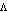 Z pomocą nauczyciela rozumie sens opowiadanych historyjek i częściowo poprawnie wskazuje wybrane przedmioty/postaci w historyjcePrzy wsparciu nauczyciela odgrywa scenki i dialogiZ pomocą nauczyciela korzysta ze słowniczka obrazkowegoPrzeważnie współpracuje 
z rówieśnikami w trakcie naukiPrzeważnie poprawnie czyta wyrazy i proste zdaniaZ pomocą nauczyciela przepisuje wyrazyEdukacja muzycznaZ pomocą nauczyciela śpiewa piosenki i recytuje proste rymowankiEdukacja polonistycznaZ pomocą nauczyciela ilustruje śpiewane piosenki mimiką i gestemKulturalnie zwraca się do rozmówcy, przeważnie używając poprawnych zwrotów, stara się stosować formy grzecznościoweUczestniczy w zabawie teatralnejW odgrywanych scenkach stara się posługiwać rekwizytamiEdukacja plastycznaZ pomocą nauczyciela wykonuje i koloruje ilustracjeEdukacja społecznaPrzeważnie współpracuje z innymi dziećmi w zabawieEtykaPrzeważnie przestrzega reguł obowiązujących w społeczności dziecięcejZajęcia techniczneZ pomocą nauczyciela wykonuje proste rekwizytyZ pomocą nauczyciela wykonuje minikarty obrazkoweJęzyk obcyReaguje werbalnie i niewerbalnie 
na  proste polecenia i samodzielnie je wydajeBez problemów rozpoznaje zwroty codzienneNazywa i opisuje rozmaite pomieszczenia w domu oraz elementy jego wyposażeniaSamodzielnie śpiewa piosenki: Where’s Li? i The shower is in the bathroom.Samodzielnie i poprawnie recytuje proste rymowankiBezbłędnie rozpoznaje głoskę // w usłyszanych wyrazachRozumie sens opowiadanych historyjek  i poprawnie wskazuje wybrane przedmioty/postaci w historyjce; samodzielnie opowiada historyjkęSamodzielnie i chętnie odgrywa scenki i dialogiSamodzielnie korzysta ze słowniczka obrazkowegoWspółpracuje z rówieśnikami w trakcie naukiPoprawnie i z łatwością czyta wyrazy i proste zdaniaSamodzielnie i poprawnie przepisuje wyrazyEdukacja muzycznaSamodzielnie śpiewa piosenki i recytuje proste rymowankiEdukacja polonistycznaPoprawnie i samodzielnie ilustruje śpiewane piosenki mimiką i gestemZawsze kulturalnie zwraca się 
do rozmówcy, używając poprawnych zwrotów grzecznościowychZ zaangażowaniem uczestniczy w zabawie teatralnejW odgrywanych scenkach posługuje się rekwizytami Edukacja plastycznaSamodzielnie wykonuje i koloruje ilustracjeEdukacja społecznaWspółpracuje z innymi dziećmi 
w zabawieEtykaPrzestrzega reguł obowiązujących w społeczności dziecięcejZajęcia techniczneSamodzielnie wykonuje proste rekwizytySamodzielnie wykonuje minikarty obrazkoweŚrodki językoweSŁOWNICTWONazywa niektóre zwierzęta domowe, tj.: bird, fish, hamster, kitten, lizard, puppy, rabbit, turtleNazywa niektóre rodzaje pożywienia, tj. fish, grass, leaves, meat, seeds, insectsSTRUKTURYWita się i żegna prostymi słowami: Hello, …/Goodbye, See you soonRozumie zwrot grzecznościowy How are you?  i przeważnie właściwie na niego reaguje, mówiąc I’m fine, thank you.Rozumie pytania o to, co ktoś posiada, tj: Has (she) got a (hamster)? i zazwyczaj poprawnie na nie odpowiada: Yes, (she) has./No (she) hasn’t.Z pomocą nauczyciela opisuje, co ktoś posiada: (Sue) has/hasn’t got a (lizard).Rozumie pytania o to, czy posiada dany przedmiot: Have you got (a clock) in your (bedroom)?  i przeważnie poprawnie na nie odpowiada: Yes, I have./No, I haven’t.Wskazuje zwierzęta domowe i zazwyczaj poprawnie je nazywa: It’s a … (cat).Rozumie pytania o to, co jedzą zwierzęta: What do (rabbits) eat?  i przeważnie poprawnie na nie odpowiada: (Rabbits) eat (grass).SŁOWNICTWONazywa zwierzęta domowe, zarówno te wprowadzone w podręczniku, tj.: bird, fish, hamster, kitten, lizard, puppy, rabbit, turtle, jak i inneNazywa rodzaje pożywienia zwierząt, m.in: fish, grass, leaves, meat, seeds, insectsSTRUKTURYSwobodnie stosuje zwroty na powitanie i pożegnanieRozumie i samodzielnie stosuje zwrot grzecznościowy How are you?  i potrafi na niego odpowiednio zareagowaćRozumie i samodzielnie formułuje pytania o to, co ktoś posiada, tj: Has (she) got a (hamster)? i odpowiada na nie pełnym zdaniemSamodzielnie i poprawnie opisuje, co ktoś posiada: (Sue) has/hasn’t got a (lizard).Rozumie i samodzielnie zadaje pytania o to, czy posiada dany przedmiot: Have you got (a clock) in your (bedroom)?  i poprawnie na nie odpowiadaWskazuje zwierzęta domowe i poprawnie je nazywa: It’s a … (hamster).Rozumie i samodzielnie zadaje pytania o to, co jedzą zwierzęta: What do (rabbits) eat?  i poprawnie na nie odpowiadaUmiejętności wg NPPJęzyk obcyReaguje werbalnie i niewerbalnie 
na proste poleceniaPrzeważnie poprawnie rozpoznaje zwroty codzienneNazywa zwierzęta domowe oraz niektóre rodzaje ich pożywienia Z pomocą nauczyciela śpiewa piosenki: She’s got a new pet i Different pets, different food.Zazwyczaj poprawnie recytuje proste rymowankiPrzeważnie poprawnie rozpoznaje głoskę / r / w usłyszanych wyrazachZ pomocą nauczyciela rozumie sens opowiadanych historyjek i częściowo poprawnie wskazuje wybrane przedmioty/postaci w historyjcePrzy wsparciu nauczyciela odgrywa scenki i dialogiZ pomocą nauczyciela korzysta ze słowniczka obrazkowegoPrzeważnie współpracuje 
z rówieśnikami w trakcie naukiPrzeważnie poprawnie czyta wyrazy i proste zdaniaZ pomocą nauczyciela przepisuje wyrazyEdukacja muzycznaZ pomocą nauczyciela śpiewa piosenki i recytuje proste rymowankiEdukacja polonistycznaZ pomocą nauczyciela ilustruje śpiewane piosenki mimiką i gestemKulturalnie zwraca się do rozmówcy, przeważnie używając poprawnych zwrotów, stara się stosować formy grzecznościoweUczestniczy w zabawie teatralnejW odgrywanych scenkach stara się posługiwać rekwizytamiEdukacja plastycznaZ pomocą nauczyciela wykonuje i koloruje ilustracjeEdukacja społecznaPrzeważnie współpracuje z innymi dziećmi w zabawie Jest świadomy, że należy podejmować obowiązki domoweEdukacja przyrodniczaNazywa niektóre zwierzęta i rośliny, i wybrane ich cechy charakterystyczneZ pomocą nauczyciela opisuje niektóre warunki konieczne do rozwoju zwierzątZajęcia techniczneZ pomocą nauczyciela wykonuje proste rekwizytyZ pomocą nauczyciela wykonuje minikarty obrazkoweJęzyk obcyReaguje werbalnie i niewerbalnie 
na proste polecenia i samodzielnie je wydajeBez problemów rozpoznaje zwroty codzienneNazywa i opisuje rozmaite zwierzęta domowe oraz rodzaje ich pożywienia Samodzielnie śpiewa piosenki: She’s got a new pet i Different pets, different food.Samodzielnie i poprawnie recytuje proste rymowankiBezbłędnie rozpoznaje głoskę / r / w usłyszanych wyrazachRozumie sens opowiadanych historyjek  i poprawnie wskazuje wybrane przedmioty/postaci w historyjce; samodzielnie opowiada historyjkęSamodzielnie i chętnie odgrywa scenki i dialogiSamodzielnie korzysta ze słowniczka obrazkowegoWspółpracuje z rówieśnikami w trakcie naukiPoprawnie i z łatwością czyta wyrazy i proste zdaniaSamodzielnie i poprawnie przepisuje wyrazyEdukacja muzycznaSamodzielnie śpiewa piosenki i recytuje proste rymowankiEdukacja polonistycznaPoprawnie i samodzielnie ilustruje śpiewane piosenki mimiką i gestemZawsze kulturalnie zwraca się 
do rozmówcy, używając poprawnych zwrotów grzecznościowychZ zaangażowaniem uczestniczy w zabawie teatralnejW odgrywanych scenkach posługuje się rekwizytami Edukacja plastycznaSamodzielnie wykonuje i koloruje ilustracjeEdukacja społecznaWspółpracuje z innymi dziećmi 
w zabawieJest świadomy, że należy podejmować obowiązki domowe i czyni toEdukacja przyrodniczaNazywa rozmaite zwierzęta i rośliny, i ich cechy charakterystyczneSamodzielnie i poprawnie opisuje niektóre warunki konieczne do rozwoju zwierzątZajęcia techniczneSamodzielnie wykonuje proste rekwizytySamodzielnie wykonuje minikarty obrazkoweŚrodki językoweSŁOWNICTWONazywa niektóre ubrania, tj.: coat, jumper, shirt, shorts, shoes, skirt, trousers, T-shirtWymienia pory roku, tj.: spring, summer, autumn, winterNazywa niektóre rośliny, tj. flowers, tree, leavesSTRUKTURYWita się i żegna prostymi słowami: Hello, Welcome to… It’s time to say goodbye.Rozumie pytania o to, co do niego należy, tj: Is this your (hat)? i zazwyczaj poprawnie na nie odpowiada: Yes, it is./No, it isn’t. Z pomocą nauczyciela i przeważnie poprawnie opisuje, w co jest ubrany: I’m wearing my (coat).Rozumie pytanie o to, jaka jest jego ulubiona pora roku: What’s your favourite season? i przeważnie poprawnie na nie odpowiada, np. springZ pomocą nauczyciela i przeważnie poprawnie wyraża swoje upodobania: My favourite season is (summer).Zazwyczaj poprawnie nazywa pory roku: It’s (winter).SŁOWNICTWONazywa ubrania, zarówno te wprowadzone w podręczniku, tj.: coat, jumper, shirt, shorts, shoes, skirt, trousers, T-shirt, jak i inneSwobodnie i poprawnie wymienia pory roku, tj.: spring, summer, autumn, winterNazywa różnorodne rośliny, m.in. flowers, tree, leaves STRUKTURYSwobodnie stosuje zwroty na powitanie i pożegnanieRozumie i samodzielnie formułuje pytania o to, co do niego należy, tj: Is this your (hat)? i odpowiada na nie pełnym zdaniemSamodzielnie i poprawnie opisuje, w co jest ubrany: I’m wearing my (coat).Rozumie i samodzielnie zadaje pytanie o ulubioną porę roku: What’s your favourite season? i poprawnie na takie pytanie odpowiadaSamodzielnie i poprawnie wyraża swoje upodobania: My favourite season is (summer).Poprawnie nazywa i opisuje pory roku: It’s (winter).Umiejętności wg NPPJęzyk obcyReaguje werbalnie i niewerbalnie 
na proste poleceniaPrzeważnie poprawnie rozpoznaje zwroty codzienneNazywa niektóre ubrania, pory roku oraz wybrane roślinyZ pomocą nauczyciela śpiewa piosenki: I’m wearing a coat i What’s your favourite season?Zazwyczaj poprawnie recytuje proste rymowankiPrzeważnie poprawnie rozpoznaje głoskę /∫/ w usłyszanych wyrazachZ pomocą nauczyciela rozumie sens opowiadanych historyjek i częściowo poprawnie wskazuje wybrane przedmioty/postaci w historyjcePrzy wsparciu nauczyciela odgrywa scenki i dialogiZ pomocą nauczyciela korzysta ze słowniczka obrazkowegoPrzeważnie współpracuje 
z rówieśnikami w trakcie naukiPrzeważnie poprawnie czyta wyrazy i proste zdaniaZ pomocą nauczyciela przepisuje wyrazyEdukacja muzycznaZ pomocą nauczyciela śpiewa piosenki i recytuje proste rymowankiEdukacja polonistycznaZ pomocą nauczyciela ilustruje śpiewane piosenki mimiką i gestemKulturalnie zwraca się do rozmówcy, przeważnie używając poprawnych zwrotów, stara się stosować formy grzecznościoweUczestniczy w zabawie teatralnejW odgrywanych scenkach stara się posługiwać rekwizytamiEdukacja plastycznaZ pomocą nauczyciela wykonuje i koloruje ilustracjeEdukacja społecznaPrzeważnie współpracuje z innymi dziećmi w zabawieEdukacja przyrodniczaZ pomocą nauczyciela opisuje zjawiska przyrody w zależności od pór rokuZajęcia techniczneZ pomocą nauczyciela wykonuje proste rekwizytyZ pomocą nauczyciela wykonuje minikarty obrazkoweJęzyk obcyReaguje werbalnie i niewerbalnie 
na  proste polecenia i samodzielnie je wydajeBez problemów rozpoznaje zwroty codzienneNazywa i opisuje ubrania, pory roku i roślinySamodzielnie śpiewa piosenki: I’m wearing a coat i What’s your favourite season?Samodzielnie i poprawnie recytuje proste rymowankiBezbłędnie rozpoznaje głoskę /∫/ w usłyszanych wyrazachRozumie sens opowiadanych historyjek  i poprawnie wskazuje wybrane przedmioty/postaci w historyjce; samodzielnie opowiada historyjkęSamodzielnie i chętnie odgrywa scenki i dialogiSamodzielnie korzysta ze słowniczka obrazkowegoWspółpracuje z rówieśnikami w trakcie naukiPoprawnie i z łatwością czyta wyrazy i proste zdaniaSamodzielnie i poprawnie przepisuje wyrazyEdukacja muzycznaSamodzielnie śpiewa piosenki i recytuje proste rymowankiEdukacja polonistycznaPoprawnie i samodzielnie ilustruje śpiewane piosenki mimiką i gestemZawsze kulturalnie zwraca się 
do rozmówcy, używając poprawnych zwrotów grzecznościowychZ zaangażowaniem uczestniczy w zabawie teatralnejW odgrywanych scenkach posługuje się rekwizytami Edukacja plastycznaSamodzielnie wykonuje i koloruje ilustracjeEdukacja społecznaWspółpracuje z innymi dziećmi 
w zabawieEdukacja przyrodniczaSamodzielnie i chętnie opisuje i wyjaśnia zjawiska przyrody w zależności od pór rokuZajęcia techniczneSamodzielnie wykonuje proste rekwizytySamodzielnie wykonuje minikarty obrazkoweŚrodki językoweSŁOWNICTWONazywa niektóre gry i zabawy, tj.: basketball, board game, cards, computer game, football, hide and seek, hopscotch, tagNazywa niektóre miejsca w szkole: canteen, classroom, corridor, gym, library, playgroundSTRUKTURYWita się i żegna prostymi słowami: Hello, Welcome to… It’s time to say goodbye Rozumie pytanie z propozycją zabawy, tj: Do you want to play (football)? i zazwyczaj poprawnie na nie reaguje: Yes, great!/No, thanks.Z pomocą nauczyciela i zazwyczaj poprawnie wyraża chęć wykonania czynności lub jej brak: I (don’t) want to play (tag).Rozumie zakaz lub przyzwolenie, tj.: You can/can’t play (cards) in the (classroom).SŁOWNICTWONazywa gry i zabawy, zarówno te wprowadzone w podręczniku, tj.: basketball, board game, cards, computer game, football, hide and seek, hopscotch, tag, jak i inneNazywa różne miejsca w szkole, m.in.: canteen, classroom, corridor, gym, library, playgroundSTRUKTURYSwobodnie stosuje zwroty na powitanie i pożegnanieRozumie i samodzielnie formułuje pytanie z propozycją zabawy, tj: Do you want to play (football)? i odpowiednio na nie reagujeSamodzielnie i poprawnie wyraża chęć wykonania czynności lub jej brak: I (don’t) want to play (tag).Rozumie oraz samodzielnie i poprawnie wyraża zakaz lub przyzwolenie, tj.: You can/can’t play (cards) in the (classroom).Umiejętności wg NPPJęzyk obcyReaguje werbalnie i niewerbalnie 
na proste poleceniaPrzeważnie poprawnie rozpoznaje zwroty codzienneNazywa wybrane gry i zabawy oraz niektóre miejsca w szkoleZ pomocą nauczyciela śpiewa piosenki: I want to play i In the classroomZazwyczaj poprawnie recytuje proste rymowankiPrzeważnie poprawnie rozpoznaje dwugłoskę / eɪ / w usłyszanych wyrazachZ pomocą nauczyciela rozumie sens opowiadanych historyjek i częściowo poprawnie wskazuje wybrane przedmioty/postaci w historyjcePrzy wsparciu nauczyciela odgrywa scenki i dialogiZ pomocą nauczyciela korzysta ze słowniczka obrazkowegoPrzeważnie współpracuje 
z rówieśnikami w trakcie naukiPrzeważnie poprawnie czyta wyrazy i proste zdaniaZ pomocą nauczyciela przepisuje wyrazy i proste zdaniaEdukacja muzycznaZ pomocą nauczyciela śpiewa piosenki i recytuje proste rymowankiEdukacja polonistycznaZ pomocą nauczyciela ilustruje śpiewane piosenki mimiką i gestemKulturalnie zwraca się do rozmówcy, przeważnie używając poprawnych zwrotów, stara się stosować formy grzecznościoweUczestniczy w zabawie teatralnejW odgrywanych scenkach stara się posługiwać rekwizytamiEdukacja plastycznaZ pomocą nauczyciela wykonuje i koloruje ilustracjeEdukacja społecznaPrzeważnie współpracuje z innymi dziećmi w zabawieZ pomocą nauczyciela decyduje, gdzie można bezpiecznie organizować zabawyEdukacja zdrowotnaZe wsparciem nauczyciela, decyduje, które miejsca są bezpieczne zabaw i gier ruchowych Zajęcia techniczneZ pomocą nauczyciela wykonuje proste rekwizytyZ pomocą nauczyciela wykonuje minikarty obrazkoweJęzyk obcyReaguje werbalnie i niewerbalnie 
na  proste polecenia i samodzielnie je wydajeBez problemów rozpoznaje zwroty codzienneNazywa i opisuje rozmaite gry i zabawy oraz miejsca w szkoleSamodzielnie śpiewa piosenki: I want to play i In the classroomSamodzielnie i poprawnie recytuje proste rymowankiBezbłędnie rozpoznaje dwugłoskę / eɪ / w usłyszanych wyrazachRozumie sens opowiadanych historyjek  i poprawnie wskazuje wybrane przedmioty/postaci w historyjce; samodzielnie opowiada historyjkęSamodzielnie i chętnie odgrywa scenki i dialogiSamodzielnie korzysta ze słowniczka obrazkowegoWspółpracuje z rówieśnikami w trakcie naukiPoprawnie i z łatwością czyta wyrazy i proste zdaniaSamodzielnie i poprawnie przepisuje wyrazy i proste zdaniaEdukacja muzycznaSamodzielnie śpiewa piosenki i recytuje proste rymowankiEdukacja polonistycznaPoprawnie i samodzielnie ilustruje śpiewane piosenki mimiką i gestemZawsze kulturalnie zwraca się 
do rozmówcy, używając poprawnych zwrotów grzecznościowychZ zaangażowaniem uczestniczy w zabawie teatralnejW odgrywanych scenkach posługuje się rekwizytami Edukacja plastycznaSamodzielnie wykonuje i koloruje ilustracjeEdukacja społecznaWspółpracuje z innymi dziećmi 
w zabawieŚwiadomie decyduje, gdzie można bezpiecznie organizować zabawyEdukacja zdrowotnaWie, które miejsca są bezpieczne zabaw i gier ruchowych Zajęcia techniczneSamodzielnie wykonuje proste rekwizytySamodzielnie wykonuje minikarty obrazkoweŚrodki językoweSŁOWNICTWONazywa dolegliwości, tj.: cold, cough, cut, earache, headache, sore throat, toothache, tummy acheNazywa niektóre czynności sprzyjające zdrowiu, tj.: do exercise, drink water, eat well, play, sleep well, washSTRUKTURYWita się i żegna prostymi słowami: Hello, It’s time for (English)/See you!Rozumie pytanie o swoje samopoczucie What’s the matter?  i przeważnie właściwie na niego reaguje, mówiąc  np. I’m feeling ill.Rozumie pytania o to, co mu dolega tj: Have you got (a headache)? i zazwyczaj poprawnie na nie odpowiada: Yes, I have./No, I haven’t.Z pomocą nauczyciela opisuje swoje  samopoczucie i dolegliwości: I’m feeling (ill). I’ve got a (cough).  Rozumie pytania o to, jakie czynności sprzyjające zdrowiu wykonuje codziennie: Do you (wash) every day? i przeważnie poprawnie na nie odpowiada: Yes, I do./No, I don’t.Z pomocą nauczyciela i zazwyczaj poprawnie opisuje czynności sprzyjające zdrowiu, które wykonuje codziennie: I (eat well) every day.SŁOWNICTWONazywa dolegliwości, zarówno te wprowadzone w podręczniku, tj.: cold, cough, cut, earache, headache, sore throat, toothache, tummy ache, jak i inneNazywa czynności sprzyjające zdrowiu, m.in.: do exercise, drink water, eat well, play, sleep well, washSTRUKTURYSwobodnie stosuje zwroty na powitanie i pożegnanieRozumie i samodzielnie zadaje pytanie o samopoczucie What’s the matter?  i  potrafi na nie odpowiednio zareagowaćRozumie i samodzielnie formułuje pytania o to, co komuś dolega tj: Have you got (a headache)? i poprawnie na nie odpowiada.Samodzielnie i poprawnie opisuje swoje  samopoczucie i dolegliwości: I’m feeling (ill). I’ve got a (cough).  Rozumie i samodzielnie zadaje pytania o to, jakie czynności sprzyjające zdrowiu wykonuje codziennie: Do you (wash) every day? i poprawnie na nie odpowiadaSamodzielnie i poprawnie opisuje czynności sprzyjające zdrowiu, które wykonuje codziennie: I (eat well) every day.Umiejętności wg NPPJęzyk obcyReaguje werbalnie i niewerbalnie 
na proste poleceniaPrzeważnie poprawnie rozpoznaje zwroty codzienneNazywa niektóre dolegliwości oraz wybrane czynności sprzyjające zdrowiuZ pomocą nauczyciela śpiewa piosenki: I’m feeling ill. i Keep healthy.Zazwyczaj poprawnie recytuje proste rymowankiPrzeważnie poprawnie rozpoznaje głoskę / ɒ / w usłyszanych wyrazachZ pomocą nauczyciela rozumie sens opowiadanych historyjek i częściowo poprawnie wskazuje wybrane przedmioty/postaci w historyjcePrzy wsparciu nauczyciela odgrywa scenki i dialogiZ pomocą nauczyciela korzysta ze słowniczka obrazkowegoPrzeważnie współpracuje 
z rówieśnikami w trakcie naukiPrzeważnie poprawnie czyta wyrazy i proste zdaniaZ pomocą nauczyciela przepisuje wyrazy i proste zdaniaEdukacja muzycznaZ pomocą nauczyciela śpiewa piosenki i recytuje proste rymowankiEdukacja polonistycznaZ pomocą nauczyciela ilustruje śpiewane piosenki mimiką i gestemKulturalnie zwraca się do rozmówcy, przeważnie używając poprawnych zwrotów, stara się stosować formy grzecznościoweUczestniczy w zabawie teatralnejW odgrywanych scenkach stara się posługiwać rekwizytamiEdukacja plastycznaZ pomocą nauczyciela wykonuje i koloruje ilustracjeEdukacja społecznaPrzeważnie współpracuje z innymi dziećmi w zabawieEdukacja zdrowotnaZe wsparciem nauczyciela buduje świadomość, że nie wolno zażywać lekarstw niezgodnie z przeznaczeniemZachęcany przez nauczyciela, dba o higienę osobistąZajęcia techniczneZ pomocą nauczyciela wykonuje proste rekwizytyZ pomocą nauczyciela wykonuje minikarty obrazkoweJęzyk obcyReaguje werbalnie i niewerbalnie 
na  proste polecenia i samodzielnie je wydajeBez problemów rozpoznaje zwroty codzienneNazywa i opisuje rozmaite dolegliwości oraz czynności sprzyjające zdrowiuSamodzielnie śpiewa piosenki: I’m feeling ill. i Keep healthy.Samodzielnie i poprawnie recytuje proste rymowankiBezbłędnie rozpoznaje głoskę / ɒ / w usłyszanych wyrazachRozumie sens opowiadanych historyjek  i poprawnie wskazuje wybrane przedmioty/postaci w historyjce; samodzielnie opowiada historyjkęSamodzielnie i chętnie odgrywa scenki i dialogiSamodzielnie korzysta ze słowniczka obrazkowegoWspółpracuje z rówieśnikami w trakcie naukiPoprawnie i z łatwością czyta wyrazy i proste zdaniaSamodzielnie i poprawnie przepisuje wyrazy i proste zdaniaEdukacja muzycznaSamodzielnie śpiewa piosenki i recytuje proste rymowankiEdukacja polonistycznaPoprawnie i samodzielnie ilustruje śpiewane piosenki mimiką i gestemZawsze kulturalnie zwraca się 
do rozmówcy, używając poprawnych zwrotów grzecznościowychZ zaangażowaniem uczestniczy w zabawie teatralnejW odgrywanych scenkach posługuje się rekwizytami Edukacja plastycznaSamodzielnie wykonuje i koloruje ilustracjeEdukacja społecznaWspółpracuje z innymi dziećmi 
w zabawieEdukacja zdrowotnaMa świadomość, że nie wolno zażywać lekarstw niezgodnie z przeznaczeniemDba o higienę osobistąZajęcia techniczneSamodzielnie wykonuje proste rekwizytySamodzielnie wykonuje minikarty obrazkoweŚrodki językoweSŁOWNICTWONazywa niektóre miejsca odwiedzane na wakacjach, tj: aquarium, beach, funfair, ice rink, park, swimming pool, water park, zooWyraża zasady bezpiecznego przechodzenia przez jezdnię, tj.: stop, stand on the pavement, look left, look right, listen, cross the roadSTRUKTURYWita się i żegna prostymi słowami: Hello, It’s time for (English)/See you!Z pomocą nauczyciela wskazuje i nazywa miejsca odwiedzane na wakacjach: Look! There’s a (funfair).Rozumie pytania o to, czy w danym mieście znajduje się wybrane miejsce: Is there an (aquarium)? i przeważnie poprawnie na nie odpowiada Yes, there is./No, there isn’t.Z pomocą nauczyciela określa, czy dane miejsce znajduje się w wybranym mieście: In (our) town, there’s/there isn’t (a zoo). Ze wsparciem nauczyciela i zazwyczaj poprawnie wyraża chęć pójścia w dane miejsce: I want to go to the (beach).Rozumie i z pomocą nauczyciela wyraża zakaz lub nakaz: (Don’t) stand on the pavement.  SŁOWNICTWONazywa miejsca odwiedzane na wakacjach, zarówno te wprowadzone w podręczniku, tj: aquarium, beach, funfair, ice rink, park, swimming pool, water park, zoo, jak i inneBezbłędnie opisuje zasady bezpiecznego przechodzenia przez jezdnię, tj.: stop, stand on the pavement, look left, look right, listen, cross the roadSTRUKTURYSwobodnie stosuje zwroty na powitanie i pożegnanieSamodzielnie i poprawnie wskazuje i nazywa miejsca odwiedzane na wakacjach: Look! There’s a (funfair).Rozumie i samodzielnie formułuje pytania o to, czy w danym mieście znajduje się wybrane miejsce: Is there an (aquarium)? i poprawnie na nie odpowiadaSamodzielnie i bezbłędnie określa, czy dane miejsce znajduje się w wybranym mieście: In (our) town, there’s/there isn’t (a zoo). Poprawnie i samodzielnie wyraża chęć pójścia w dane miejsce: I want to go to the (beach).Samodzielnie i bezbłędnie wyraża zakaz lub nakaz: (Don’t) stand on the pavement.  Umiejętności wg NPPJęzyk obcyReaguje werbalnie i niewerbalnie 
na proste poleceniaPrzeważnie poprawnie rozpoznaje zwroty codzienneNazywa miejsca odwiedzane na wakacjach i wyraża zasady bezpiecznego przechodzenia przez jezdnię.Z pomocą nauczyciela śpiewa piosenki: In this town i The road safety.Zazwyczaj poprawnie recytuje proste rymowankiPrzeważnie poprawnie rozpoznaje dwugłoskę / eə / w usłyszanych wyrazachZ pomocą nauczyciela rozumie sens opowiadanych historyjek i częściowo poprawnie wskazuje wybrane przedmioty/postaci w historyjcePrzy wsparciu nauczyciela odgrywa scenki i dialogiZ pomocą nauczyciela korzysta ze słowniczka obrazkowegoPrzeważnie współpracuje 
z rówieśnikami w trakcie naukiPrzeważnie poprawnie czyta wyrazy i proste zdaniaZ pomocą nauczyciela przepisuje wyrazy i proste zdaniaEdukacja muzycznaZ pomocą nauczyciela śpiewa piosenki i recytuje proste rymowankiEdukacja polonistycznaZ pomocą nauczyciela ilustruje śpiewane piosenki mimiką i gestemKulturalnie zwraca się do rozmówcy, przeważnie używając poprawnych zwrotów, stara się stosować formy grzecznościoweUczestniczy w zabawie teatralnejW odgrywanych scenkach stara się posługiwać rekwizytamiEdukacja plastycznaZ pomocą nauczyciela wykonuje i koloruje ilustracjeEdukacja społecznaPrzeważnie współpracuje z innymi dziećmi w zabawieEdukacja zdrowotnaZ pomocą nauczyciela wymienia zasady poruszania się po drogach Zajęcia techniczneZ pomocą nauczyciela wykonuje proste rekwizytyZ pomocą nauczyciela wykonuje minikarty obrazkoweJęzyk obcyReaguje werbalnie i niewerbalnie 
na  proste polecenia i samodzielnie je wydajeBez problemów rozpoznaje zwroty codzienneNazywa i opisuje miejsca odwiedzane na wakacjach, oraz wyraża zasady bezpiecznego przechodzenia przez jezdnię.Samodzielnie śpiewa piosenki: In this town i The road safety.Samodzielnie i poprawnie recytuje proste rymowankiBezbłędnie rozpoznaje dwugłoskę / eə / w usłyszanych wyrazachRozumie sens opowiadanych historyjek  i poprawnie wskazuje wybrane przedmioty/postaci w historyjce; samodzielnie opowiada historyjkęSamodzielnie i chętnie odgrywa scenki i dialogiSamodzielnie korzysta ze słowniczka obrazkowegoWspółpracuje z rówieśnikami w trakcie naukiPoprawnie i z łatwością czyta wyrazy i proste zdaniaSamodzielnie i poprawnie przepisuje wyrazy i proste zdaniaEdukacja muzycznaSamodzielnie śpiewa piosenki i recytuje proste rymowankiEdukacja polonistycznaPoprawnie i samodzielnie ilustruje śpiewane piosenki mimiką i gestemZawsze kulturalnie zwraca się 
do rozmówcy, używając poprawnych zwrotów grzecznościowychZ zaangażowaniem uczestniczy w zabawie teatralnejW odgrywanych scenkach posługuje się rekwizytami Edukacja plastycznaSamodzielnie wykonuje i koloruje ilustracjeEdukacja społecznaWspółpracuje z innymi dziećmi 
w zabawieEdukacja zdrowotnaZna zasady poruszania się po drogach Zajęcia techniczneSamodzielnie wykonuje proste rekwizytySamodzielnie wykonuje minikarty obrazkoweWYMAGANIA PODSTAWOWEWYMAGANIA PONADPODSTAWOWEŚrodki językoweSŁOWNICTWONazywa czynności związane z życiem codziennym, tj.: do sports, go on excursions, help people, listen to music, make things, paint pictures, play games, take photos, use a computer, watch filmsNazywa niektóre czynności związane        z użyciem komputera, tj.: do projects,        find out information, play online games,   watch music videos, write emails, write for a class blogSTRUKTURYWita się i żegna prostymi słowami: Hello (everyone) / Goodbye, See you soon, Bye, byeRozumie zwrot grzecznościowy How are you?  i przeważnie właściwie na niego reaguje, mówiąc I’m fine, thank you.Rozumie pytania o wykonywanie czynności codziennej, tj.: Do you (take photos)?  i zazwyczaj poprawnie na nie odpowiada: Yes, I do. / No, I don’t.Rozumie pytania o czynności wykonywane w wolnym czasie: What do you do in your free time?i przeważnie poprawnie na nie odpowiada: I … . / I don’t … .Z pomocą nauczyciela opowiada o czynnościach dnia codziennego, tj.: I watch films.  I listen to music. / I don’t use a computer.Rozumie pytania o czynności związane z użyciem komputera, np.: Do you play online games?; What do you do on your computer(s)? i przeważnie poprawnie na nie odpowiada: Yes, I do. / No, I don’t.; I write emails to my family.Rozumie pytania i zwroty używane w klasie: I’ve just finished. What do I do now? Can I work with … ? i przeważnie poprawnie ich używaSŁOWNICTWONazywa czynności związane z życiem codziennym, zarówno te wprowadzone w podręczniku, tj.: do sports, go on excursions, help people, listen to music, make things, paint pictures, play games, take photos, use a computer, watch films, jak i inneNazywa czynności związane z użyciem komputera, tj.: do projects, find out information, play online games, watch music videos, write emails, write for a class blogSTRUKTURYSwobodnie stosuje zwroty na powitanie i pożegnanieRozumie i samodzielnie stosuje zwrot grzecznościowy How are you?  i potrafi na niego odpowiednio zareagowaćRozumie i samodzielnie formułuje pytania o wykonywanie czynności codziennej, tj.: Do you (take photos)?        oraz odpowiada na nie pełnym zdaniem.Rozumie i samodzielnie zadaje pytania    o  czynności wykonywane w wolnym czasie: What do you do in your free time? oraz poprawnie na nie odpowiadaSamodzielnie i poprawnie opowiada        o czynnościach dnia codziennego.Rozumie i samodzielnie zadaje pytania     o czynności związane z użyciem komputera, np.: Do you play online games? What do you do on your computer(s)? i poprawnie na nie odpowiadaRozumie pytania i zwroty używane w klasie: I’ve just finished. What do I do now? Can I work with … ? i poprawnie ich używaUmiejętności wg NPPJęzyk obcyReaguje werbalnie i niewerbalnie 
na proste poleceniaPrzeważnie poprawnie rozpoznaje zwroty codzienneNazywa czynności związane z życiem codziennymZ pomocą nauczyciela śpiewa piosenkę: What do you do in your free time?Zazwyczaj poprawnie recytuje proste rymowankiPrzeważnie poprawnie rozpoznaje głoski // i /u:/ w usłyszanych wyrazachZ pomocą nauczyciela rozumie sens opowiadanych historyjek i częściowo poprawnie odpowiada na pytania do historyjekPrzy wsparciu nauczyciela odgrywa scenki i dialogiZ pomocą nauczyciela korzysta ze słowniczka obrazkowegoPrzeważnie współpracuje 
z rówieśnikami w trakcie naukiPrzeważnie poprawnie czyta wyrazy i proste zdaniaZ pomocą nauczyciela przepisuje wyrazyEdukacja muzycznaZ pomocą nauczyciela śpiewa piosenki i recytuje proste rymowankiEdukacja polonistycznaZ pomocą nauczyciela ilustruje śpiewane piosenki mimiką i gestemKulturalnie zwraca się do rozmówcy, przeważnie używając poprawnych zwrotów, stara się stosować formy grzecznościoweUczestniczy w zabawie teatralnejW odgrywanych scenkach stara się posługiwać rekwizytamiEdukacja plastycznaZ pomocą nauczyciela wykonuje i koloruje ilustracjeEdukacja społecznaPrzeważnie współpracuje z innymi dziećmi w zabawieEtykaPrzeważnie przestrzega reguł obowiązujących w społeczności dziecięcejZajęcia techniczneZ pomocą nauczyciela wykonuje proste rekwizytyZ pomocą nauczyciela wykonuje minikarty obrazkoweJęzyk obcyReaguje werbalnie i niewerbalnie 
na  proste polecenia i samodzielnie je wydajeBez problemów rozpoznaje zwroty codzienneNazywa czynności związane z życiem codziennym i zadaje pytania o te czynności innym osobomSamodzielnie śpiewa piosenkę: What do you do in your free time?Samodzielnie i poprawnie recytuje proste rymowankiBezbłędnie rozpoznaje głoski // i /u:/w usłyszanych wyrazachRozumie sens opowiadanych historyjek  i poprawnie odpowiada na pytania do historyjek; samodzielnie opowiada historyjkęSamodzielnie i chętnie odgrywa scenki i dialogiSamodzielnie korzysta ze słowniczka obrazkowegoWspółpracuje z rówieśnikami w trakcie naukiPoprawnie i z łatwością czyta wyrazy i proste zdaniaSamodzielnie i poprawnie przepisuje wyrazyEdukacja muzycznaSamodzielnie śpiewa piosenki i recytuje proste rymowankiEdukacja polonistycznaPoprawnie i samodzielnie ilustruje śpiewane piosenki mimiką i gestemZawsze kulturalnie zwraca się 
do rozmówcy, używając poprawnych zwrotów grzecznościowychZ zaangażowaniem uczestniczy         w zabawie teatralnejW odgrywanych scenkach posługuje się rekwizytami Edukacja plastycznaSamodzielnie wykonuje i koloruje ilustracjeEdukacja społecznaWspółpracuje z innymi dziećmi 
w zabawieEtykaPrzestrzega reguł obowiązujących w społeczności dziecięcejZajęcia techniczneSamodzielnie wykonuje proste rekwizytySamodzielnie wykonuje minikarty obrazkoweŚrodki językoweSŁOWNICTWONazywa niektóre części ciała zwierząt, tj.: beak, claws, feathers, fur, scales, shell, tail, teeth, whiskers, wingsNazywa niektóre rodzaje kręgowców, tj. amphibians, birds, fish, mammals, reptilesSTRUKTURYWita się i żegna prostymi słowami: Hello (everyone) / See you soon, Bye, byeRozumie zwrot grzecznościowy How are you?  i przeważnie właściwie na niego reaguje, mówiąc I’m fine, thank you.Rozumie pytania o części ciała zwierząt, tj: What has it got? Has (it) got a…? i zazwyczaj poprawnie na nie odpowiada: Yes, (it) has. / No, (it) hasn’t.Z pomocą nauczyciela opisuje zwierzęta: (The hamster /It) has/hasn’t got (a)… .Rozumie pytania o to, czy ktoś posiada jakieś zwierzątko, tj.: What has (she) got? Has (she) got a…? i przeważnie poprawnie na nie odpowiada: Yes, (she) has. / No, (she) hasn’t.Rozumie pytania o zwyczaje/ zachowania zwierząt: What do … (drink/eat)? Have … (reptiles) got …(fur)? Can …(all birds) (fly)? Do …(most amphibians) (lay eggs in water)? i przeważnie poprawnie na nie odpowiada: (Ostriches) can’t (fly).Z pomocą nauczyciela opisuje zwyczaje/zachowania zwierząt (poznanych kręgowców):(Mammals) … have got/live in/drink/eat/can…SŁOWNICTWONazywa części ciała zwierząt, zarówno te wprowadzone w podręczniku, tj.: beak, claws, feathers, fur, scales, shell, tail, teeth, whiskers, wings, jak i inneNazywa rodzaje kręgowców, m.in: amphibians, birds, fish, mammals, reptiles STRUKTURYSwobodnie stosuje zwroty na powitanie   i pożegnanieRozumie i samodzielnie stosuje zwrot grzecznościowy How are you?  i potrafi na niego odpowiednio zareagowaćRozumie i samodzielnie formułuje pytania o części ciała zwierząt, tj.: What has it got? Has (it) got a…? i odpowiada na nie pełnym zdaniemSamodzielnie i poprawnie opisuje zwierzęta: (The hamster /It) has/hasn’t got (a)… .Rozumie i samodzielnie zadaje pytania o to, czy ktoś posiada jakieś zwierzątko, tj.: What has (she) got? Has (she) got a…? i poprawnie na nie odpowiada (pełnym zdaniem) (She) has/hasn’t got a…Rozumie i samodzielnie zadaje pytania o zwyczaje/zachowania zwierząt: What do … (drink/eat)? Have … (reptiles) got …(fur)? Can …(all birds) (fly)? Do …(most amphibians) (lay eggs in water)?, a także poprawnie na nie odpowiadaSamodzielnie i poprawnie opisuje zwyczaje/zachowania zwierząt (poznanych kręgowców):(Mammals) … have got/live in/drink/eat/can…Umiejętności wg NPPJęzyk obcyReaguje werbalnie i niewerbalnie 
na proste poleceniaPrzeważnie poprawnie rozpoznaje zwroty codzienneNazywa niektóre z poznanych rodzajów kręgowców, ich zachowania/zwyczaje Z pomocą nauczyciela śpiewa piosenkę: A tiger has got sharp teethZazwyczaj poprawnie recytuje proste rymowankiPrzeważnie poprawnie rozpoznaje głoski /ɪ/ i /i:/ w usłyszanych wyrazachZ pomocą nauczyciela rozumie sens opowiadanych historyjek i częściowo poprawnie odpowiada na pytania do historyjekPrzy wsparciu nauczyciela odgrywa scenki i dialogiZ pomocą nauczyciela korzysta ze słowniczka obrazkowegoPrzeważnie współpracuje 
z rówieśnikami w trakcie naukiPrzeważnie poprawnie czyta wyrazy i proste zdaniaZ pomocą nauczyciela przepisuje wyrazyEdukacja muzycznaZ pomocą nauczyciela śpiewa piosenki i recytuje proste rymowankiEdukacja polonistycznaZ pomocą nauczyciela ilustruje śpiewane piosenki mimiką i gestemKulturalnie zwraca się do rozmówcy, przeważnie używając poprawnych zwrotów, stara się stosować formy grzecznościoweUczestniczy w zabawie teatralnejW odgrywanych scenkach stara się posługiwać rekwizytamiEdukacja plastycznaZ pomocą nauczyciela wykonuje i koloruje ilustracjeEdukacja społecznaPrzeważnie współpracuje z innymi dziećmi w zabawie Jest świadomy, że należy swój wolny czas organizować we właściwy sposóbEdukacja przyrodniczaNazywa niektóre zwierzęta, w tym kręgowce, i wybrane ich cechy charakterystyczneZ pomocą nauczyciela opisuje niektóre warunki konieczne do rozwoju i zwyczaje zwierzątZajęcia techniczneZ pomocą nauczyciela wykonuje proste rekwizytyZ pomocą nauczyciela wykonuje minikarty obrazkoweJęzyk obcyReaguje werbalnie i niewerbalnie 
na proste polecenia i samodzielnie je wydajeBez problemów rozpoznaje zwroty codzienneNazywa i opisuje poznane kręgowce, ich zachowania/zwyczajeSamodzielnie śpiewa piosenkę: A tiger has got sharp teethSamodzielnie i poprawnie recytuje proste rymowankiBezbłędnie rozpoznaje głoski /ɪ/ i /i:/w usłyszanych wyrazachRozumie sens opowiadanych historyjek  i poprawnie odpowiada na pytania do historyjek; samodzielnie opowiada historyjkęSamodzielnie i chętnie odgrywa scenki i dialogiSamodzielnie korzysta ze słowniczka obrazkowegoWspółpracuje z rówieśnikami w trakcie naukiPoprawnie i z łatwością czyta wyrazy i proste zdaniaSamodzielnie i poprawnie przepisuje wyrazyEdukacja muzycznaSamodzielnie śpiewa piosenki i recytuje proste rymowankiEdukacja polonistycznaPoprawnie i samodzielnie ilustruje śpiewane piosenki mimiką i gestemZawsze kulturalnie zwraca się 
do rozmówcy, używając poprawnych zwrotów grzecznościowychZ zaangażowaniem uczestniczy         w zabawie teatralnejW odgrywanych scenkach posługuje się rekwizytami Edukacja plastycznaSamodzielnie wykonuje i koloruje ilustracjeEdukacja społecznaWspółpracuje z innymi dziećmi 
w zabawieJest świadomy, że należy swój wolny czas organizować we właściwy sposób i tak czyni Edukacja przyrodniczaNazywa rozmaite zwierzęta, w tym kręgowce, i ich cechy charakterystyczneSamodzielnie i poprawnie opisuje niektóre warunki konieczne do rozwoju i zwyczaje zwierzątZajęcia techniczneSamodzielnie wykonuje proste rekwizytySamodzielnie wykonuje minikarty obrazkoweŚrodki językoweSŁOWNICTWONazywa niektóre sporty i czynności sportowe, tj.: dive, do judo, do karate, ice skate, play table tennis, ride a bike, ride a horse, rollerblade, row, skateboardNazywa niektóre czynności związane  z treningiem, tj.: move your thumbs to the right, roll your arms, stretch, tap your fists, turn around, touch your toesSTRUKTURYWita się i żegna prostymi słowami: Hello (everyone) / See you soon, Bye, byeRozumie pytania o umiejętności sportowe, tj.: Can you … (ride a bike)? i zazwyczaj poprawnie na nie odpowiada: Yes, I can. / No, I can’t.Z pomocą nauczyciela i przeważnie poprawnie opisuje swoje lub czyjeś umiejętności sportowe, np.: I can ride a bike. I can’t do judo. Nasim can skateboard. Ben can’t play table tennis.Rozumie pytanie o to, jak wymawia się określone liczebniki (od 1 do 100): How do you say these numbers?        i przeważnie poprawnie na nie         odpowiada, np. twenty-one, thirty-two … etc.Z pomocą nauczyciela i przeważnie poprawnie wydaje instrukcje do ćwiczeń fizycznych, tj.: Do a workout: turn around, touch your toesRozumie pytania i przeważnie poprawnie reaguje na zwroty używane w klasie, tj.: I can’t do number … . Can you help me, please? Yes, all right. Can you say that again, please? Yes, of course.SŁOWNICTWONazywa sporty i czynności sportowe, zarówno te wprowadzone                         w podręczniku, tj.: dive, do judo, do karate, ice skate, play table tennis, ride a bike, ride a horse, rollerblade, row, skateboard, jak i inneSwobodnie i poprawnie nazywa czynności związane z treningiem, tj.: move your thumbs to the right, roll your arms, stretch, tap your fists, turn around, touch your toesSTRUKTURYSwobodnie stosuje zwroty na powitanie   i pożegnanieRozumie i samodzielnie formułuje pytania o umiejętności sportowe, tj.: Can you … (ride a bike)? i odpowiada na nie pełnym zdaniemSamodzielnie i poprawnie opisuje swoje lub czyjeś umiejętności sportowe: I can ride a bike. I can’t do judo. Nasim can skateboard. Ben can’t play table tennis.Rozumie i samodzielnie zadaje pytanie o to, jak wymawia się określone liczebniki     (od 1 do 100): How do you say these numbers? i poprawnie na takie pytanie odpowiadaSamodzielnie i poprawnie wydaje instrukcje do ćwiczeń fizycznych, tj.: Do a workout: turn around, touch your toesRozumie pytania i przeważnie poprawnie reaguje na zwroty używane w klasie, tj.: I can’t do number … . Can you help me, please? Yes, all right. Can you say that again, please? Yes, of course.Umiejętności wg NPPJęzyk obcyReaguje werbalnie i niewerbalnie 
na proste poleceniaPrzeważnie poprawnie rozpoznaje zwroty codzienneNazywa niektóre sporty i czynności sportoweZ pomocą nauczyciela śpiewa piosenkę: I can play footballZazwyczaj poprawnie recytuje proste rymowankiPrzeważnie poprawnie rozpoznaje dwugłoskę/eⅠ/ i głoskę /ᴐ:/            w usłyszanych wyrazachZ pomocą nauczyciela rozumie sens opowiadanych historyjek i częściowo poprawnie odpowiada na pytania do historyjekPrzy wsparciu nauczyciela odgrywa scenki i dialogiZ pomocą nauczyciela korzysta ze słowniczka obrazkowegoPrzeważnie współpracuje 
z rówieśnikami w trakcie naukiPrzeważnie poprawnie czyta wyrazy i proste zdaniaZ pomocą nauczyciela przepisuje wyrazyEdukacja muzycznaZ pomocą nauczyciela śpiewa piosenki i recytuje proste rymowankiEdukacja polonistycznaZ pomocą nauczyciela ilustruje śpiewane piosenki mimiką i gestemKulturalnie zwraca się do rozmówcy, przeważnie używając poprawnych zwrotów, stara się stosować formy grzecznościoweUczestniczy w zabawie teatralnejW odgrywanych scenkach stara się posługiwać rekwizytamiEdukacja plastycznaZ pomocą nauczyciela wykonuje i koloruje ilustracjeEdukacja społecznaPrzeważnie współpracuje z innymi dziećmi w zabawieEdukacja matematycznaZ pomocą nauczyciela nazywa liczebniki złożoneEtykaPrzeważnie przestrzega reguł obowiązujących w społeczności dziecięcejJest świadomy, że dziewczęta i chłopcy mogą uprawiać te same sporty, bawić się w te same zabawy, lubić te same gry/filmy/książkiZajęcia techniczneZ pomocą nauczyciela wykonuje proste rekwizytyZ pomocą nauczyciela wykonuje minikarty obrazkoweJęzyk obcyReaguje werbalnie i niewerbalnie 
na  proste polecenia i samodzielnie je wydajeBez problemów rozpoznaje zwroty codzienneSwobodnie nazywa sporty i czynności sportoweSamodzielnie śpiewa piosenkę: I can play footballSamodzielnie i poprawnie recytuje proste rymowankiBezbłędnie rozpoznaje dwugłoskę/eⅠ/ i głoskę /ᴐ:/ w usłyszanych wyrazachRozumie sens opowiadanych historyjek  i poprawnie odpowiada na pytania do historyjek; samodzielnie opowiada historyjkęSamodzielnie i chętnie odgrywa scenki i dialogiSamodzielnie korzysta ze słowniczka obrazkowegoWspółpracuje z rówieśnikami w trakcie naukiPoprawnie i z łatwością czyta wyrazy i proste zdaniaSamodzielnie i poprawnie przepisuje wyrazyEdukacja muzycznaSamodzielnie śpiewa piosenki i recytuje proste rymowankiEdukacja polonistycznaPoprawnie i samodzielnie ilustruje śpiewane piosenki mimiką i gestemZawsze kulturalnie zwraca się 
do rozmówcy, używając poprawnych zwrotów grzecznościowychZ zaangażowaniem uczestniczy                  w zabawie teatralnejW odgrywanych scenkach posługuje się rekwizytami Edukacja plastycznaSamodzielnie wykonuje i koloruje ilustracjeEdukacja społecznaWspółpracuje z innymi dziećmi 
w zabawieEdukacja matematycznaSamodzielnie nazywa liczebniki złożone EtykaPrzestrzega reguł obowiązujących w społeczności dziecięcejJest świadomy, że dziewczęta i chłopcy mogą uprawiać te same sporty, bawić się w te same zabawy, lubić te same gry/filmy/książki i stosuje te zasady         w praktyceZajęcia techniczneSamodzielnie wykonuje proste rekwizytySamodzielnie wykonuje minikarty obrazkoweŚrodki językoweSŁOWNICTWONazywa niektóre produkty spożywcze, tj.: chicken, chocolate, crisps, fruit juice, ice cream, salad, sandwiches, strawberries, water, yoghurtNazywa niektóre smaki i cechy potraw: crunchy, fresh, raw, sour, sweetSTRUKTURYWita się i żegna prostymi słowami: Hello (everyone) / See you soon, Bye, byeRozumie pytanie o to, co sam lub inne osoby lubią jeść, a czego nie, tj.: Do you like … (yoghurt)? i zazwyczaj poprawnie na nie reaguje: Yes, I do. / No, I don’t.Rozumie pytanie o skład posiłku, np.: What do you have for lunch at school?  i przeważnie poprawnie odpowiada.Z pomocą nauczyciela i zazwyczaj poprawnie mówi o swoich i innych osób upodobaniach żywieniowych:       I like/love/don’t like … ?        He/She likes … .SŁOWNICTWONazywa produkty spożywcze, zarówno te wprowadzone w podręczniku, tj.: chicken, chocolate, crisps, fruit juice, ice cream, salad, sandwiches, strawberries, water, yoghurtNazywa różne smaki i cechy potraw, m.in.: crunchy, fresh, raw, sour, sweetSTRUKTURYSwobodnie stosuje zwroty na powitanie   i pożegnanieRozumie i samodzielnie formułuje pytanie o to, co sam lub inne osoby lubią jeść, a czego nie, tj: Do you like … (yoghurt)? i odpowiednio na nie reaguje Rozumie i samodzielnie formułuje pytanie o skład posiłku, np.: What do you have for lunch at school? oraz  odpowiednio na nie reagujeSamodzielnie i poprawnie prosi  o wyjaśnienie wyrazu lub wyrażenia, tj.:         Sorry, I don’t understand. What’s a … (smoothie)? oraz dziękuje za wyjaśnienie:        Thanks. I get it now.Umiejętności wg NPPJęzyk obcyReaguje werbalnie i niewerbalnie 
na proste poleceniaPrzeważnie poprawnie rozpoznaje zwroty codzienneNazywa wybrane produkty spożywcze, smaki i cechy potrawZ pomocą nauczyciela śpiewa piosenkę: I like foodZazwyczaj poprawnie recytuje proste rymowankiPrzeważnie poprawnie rozpoznaje głoskę  /Ⅰ/  i dwugłoskę /aⅠ/              w usłyszanych wyrazachZ pomocą nauczyciela rozumie sens opowiadanych historyjek i częściowo poprawnie odpowiada na pytania do historyjekPrzy wsparciu nauczyciela odgrywa scenki i dialogiZ pomocą nauczyciela korzysta ze słowniczka obrazkowegoPrzeważnie współpracuje 
z rówieśnikami w trakcie naukiPrzeważnie poprawnie czyta wyrazy    i proste zdaniaZ pomocą nauczyciela przepisuje wyrazy i proste zdaniaEdukacja muzycznaZ pomocą nauczyciela śpiewa piosenki i recytuje proste rymowankiEdukacja polonistycznaZ pomocą nauczyciela ilustruje śpiewane piosenki mimiką i gestemKulturalnie zwraca się do rozmówcy, przeważnie używając poprawnych zwrotów, stara się stosować formy grzecznościoweUczestniczy w zabawie teatralnejW odgrywanych scenkach stara się posługiwać rekwizytamiEdukacja plastycznaZ pomocą nauczyciela wykonuje i koloruje ilustracjeEdukacja społecznaPrzeważnie współpracuje z innymi dziećmi w zabawieEdukacja zdrowotnaJest świadomy znaczenia zdrowego odżywianiaZajęcia techniczneZ pomocą nauczyciela wykonuje proste rekwizytyZ pomocą nauczyciela wykonuje minikarty obrazkoweJęzyk obcyReaguje werbalnie i niewerbalnie 
na  proste polecenia i samodzielnie je wydajeBez problemów rozpoznaje zwroty codzienneNazywa i opisuje rozmaite produkty spożywcze, smaki i cechy potrawSamodzielnie śpiewa piosenkę: I like foodSamodzielnie i poprawnie recytuje proste rymowankiBezbłędnie rozpoznaje głoskę  /Ⅰ/              i dwugłoskę /aⅠ/ w usłyszanych wyrazachRozumie sens opowiadanych historyjek  i poprawnie odpowiada na pytania do historyjek; samodzielnie opowiada historyjkęSamodzielnie i chętnie odgrywa scenki i dialogiSamodzielnie korzysta ze słowniczka obrazkowegoWspółpracuje z rówieśnikami w trakcie naukiPoprawnie i z łatwością czyta wyrazy         i proste zdaniaSamodzielnie i poprawnie przepisuje wyrazy i proste zdaniaEdukacja muzycznaSamodzielnie śpiewa piosenki i recytuje proste rymowankiEdukacja polonistycznaPoprawnie i samodzielnie ilustruje śpiewane piosenki mimiką i gestemZawsze kulturalnie zwraca się 
do rozmówcy, używając poprawnych zwrotów grzecznościowychZ zaangażowaniem uczestniczy         w zabawie teatralnejW odgrywanych scenkach posługuje się rekwizytami Edukacja plastycznaSamodzielnie wykonuje i koloruje ilustracjeEdukacja społecznaWspółpracuje z innymi dziećmi 
w zabawieEdukacja zdrowotnaJest świadomy znaczenia zdrowego odżywiania i zdrowo się odżywiaZajęcia techniczneSamodzielnie wykonuje proste rekwizytySamodzielnie wykonuje minikarty obrazkoweŚrodki językoweSŁOWNICTWONazywa niektóre czynności dnia codziennego, tj.: brush your teeth, get up, go home, go to bed, go to school, have breakfast, have dinner, have lunch, have a shower, put on your pyjamasZ pomocą nauczyciela nazywa niektóre pory dnia i godziny, tj.:  at midday, at midnight, at night, in the morning, in the afternoon, in the evening; o’clock, half pastSTRUKTURYWita się i żegna prostymi słowami: Hello (everyone) /  See you soon, Bye, byeRozumie pytanie o godzinę What time is it? i przeważnie właściwie na nie reaguje, mówiąc  np. It’s …(six o’clock) .Rozumie pytania o to, czy ktoś coś (zwykle) robi o konkretnej godzinie tj.: Do you …. at…? i zazwyczaj poprawnie na nie odpowiada: Yes, I do. / No, I don’tRozumie pytania o to, o której godzinie ktoś coś (zwykle) robi tj.: What time does (Bradley) get up? i zazwyczaj poprawnie na nie odpowiada: (He) gets up at …. .Z pomocą nauczyciela opisuje, co sam lub ktoś inny robi o różnych porach dnia:  I … (get up) at … .        (Piotrek/He/She) … (gets up) at … .Z pomocą nauczyciela i zazwyczaj poprawnie porównuje swój plan dnia   z planem dnia innej osoby:        A: I … (get up) at … .        B: Me too. / I don’t.Rozumie pytania o to, która jest godzina w wybranych strefach czasowych: What time is it in …(London)? i przeważnie poprawnie na nie odpowiada: It’s ……(10 o’clock) … (in the morning) … in (New York).Z pomocą nauczyciela opisuje swój typowy dzień w szkole, np.: I …. (go to school) … (at 9 o’clock).SŁOWNICTWONazywa czynności dnia codziennego, zarówno te wprowadzone w podręczniku, tj.: brush your teeth, get up, go home, go to bed, go to school, have    breakfast, have dinner, have lunch, have a shower, put on your pyjamas, jak i inneSamodzielnie i poprawnie nazywa pory dnia i godziny, tj.: at midday, at midnight, at night, in the morning, in the afternoon, in the evening, … o’clock, half past …STRUKTURYSwobodnie stosuje zwroty na powitanie   i pożegnanieRozumie i samodzielnie zadaje pytanie         o godzinę What time is it ? i  potrafi na   nie odpowiednio zareagowaćRozumie i samodzielnie formułuje pytania o to, czy ktoś coś (zwykle) robi     o konkretnej godzinie tj.: Do you …. at…?  i poprawnie na nie odpowiada.Rozumie pytania o to, o której godzinie ktoś coś (zwykle) robi tj.: What time does (Bradley) get up? i poprawnie na nie odpowiada: (He) gets up at …. .Samodzielnie i poprawnie opisuje, co sam lub ktoś inny robi o różnych porach dnia: I … (get up) at … .        (Piotrek/He/She) …    (gets up) at … .Samodzielnie i poprawnie porównuje swój plan dnia z planem dnia innej osoby, tj.:  I … (get up) at … . Samodzielnie i poprawnie zadaje pytania o to, która jest godzina w wybranych strefach czasowych: What time is it in …(London)? i poprawnie na nie odpowiada: It’s ……(10 o’clock) … (in the morning) … in (New York).Samodzielnie i poprawnie opisuje swój typowy dzień w szkole: I …. (go to school) … (at 9 o’clock).Umiejętności wg NPPJęzyk obcyReaguje werbalnie i niewerbalnie 
na proste poleceniaPrzeważnie poprawnie rozpoznaje zwroty codzienneNazywa niektóre czynności dnia codziennego, pory dnia i godzinyZ pomocą nauczyciela śpiewa piosenkę: My dayZazwyczaj poprawnie recytuje proste rymowankiPrzeważnie poprawnie rozpoznaje głoski /æ/ i /a:/ w usłyszanych wyrazachZ pomocą nauczyciela rozumie sens opowiadanych historyjek i częściowo poprawnie odpowiada na pytania do historyjkiPrzy wsparciu nauczyciela odgrywa scenki i dialogiZ pomocą nauczyciela korzysta ze słowniczka obrazkowegoPrzeważnie współpracuje 
z rówieśnikami w trakcie naukiPrzeważnie poprawnie czyta wyrazy i proste zdaniaZ pomocą nauczyciela przepisuje wyrazy i proste zdaniaEdukacja muzycznaZ pomocą nauczyciela śpiewa piosenki i recytuje proste rymowankiEdukacja polonistycznaZ pomocą nauczyciela ilustruje śpiewane piosenki mimiką i gestemKulturalnie zwraca się do rozmówcy, przeważnie używając poprawnych zwrotów, stara się stosować formy grzecznościoweUczestniczy w zabawie teatralnejW odgrywanych scenkach stara się posługiwać rekwizytamiEdukacja plastycznaZ pomocą nauczyciela wykonuje i koloruje ilustracjeEdukacja społecznaPrzeważnie współpracuje z innymi dziećmi w zabawieEdukacja matematycznaZe wsparciem nauczyciela dodaje liczby w zakresie do 100Zajęcia techniczneZ pomocą nauczyciela wykonuje proste rekwizytyZ pomocą nauczyciela wykonuje minikarty obrazkoweJęzyk obcyReaguje werbalnie i niewerbalnie 
na  proste polecenia i samodzielnie je wydajeBez problemów rozpoznaje zwroty codzienneNazywa czynności dnia codziennego, pory dnia i godzinySamodzielnie śpiewa piosenkę My day.Samodzielnie i poprawnie recytuje proste rymowankiBezbłędnie rozpoznaje głoski /æ/ i /a:/w usłyszanych wyrazachRozumie sens opowiadanych historyjek  i poprawnie odpowiada na pytania do historyjki; samodzielnie opowiada historyjkęSamodzielnie i chętnie odgrywa scenki i dialogiSamodzielnie korzysta ze słowniczka obrazkowegoWspółpracuje z rówieśnikami w trakcie naukiPoprawnie i z łatwością czyta wyrazy i proste zdaniaSamodzielnie i poprawnie przepisuje wyrazy i proste zdaniaEdukacja muzycznaSamodzielnie śpiewa piosenki i recytuje proste rymowankiEdukacja polonistycznaPoprawnie i samodzielnie ilustruje śpiewane piosenki mimiką i gestemZawsze kulturalnie zwraca się 
do rozmówcy, używając poprawnych zwrotów grzecznościowychZ zaangażowaniem uczestniczy                 w zabawie teatralnejW odgrywanych scenkach posługuje się rekwizytami Edukacja plastycznaSamodzielnie wykonuje i koloruje ilustracjeEdukacja społecznaWspółpracuje z innymi dziećmi 
w zabawieEdukacja matematycznaSamodzielnie dodaje liczby w zakresie do 100Zajęcia techniczneSamodzielnie wykonuje proste rekwizytySamodzielnie wykonuje minikarty obrazkoweŚrodki językoweSŁOWNICTWONazywa niektóre czynności wykonywane na plaży, tj.: collecting shells, fishing, flying a kite, making a sandcastle, playing badminton, playing Frisbee, playing volleyball, putting on sun cream, snorkeling, swimming Nazywa niektóre ze zwierząt żyjących w morzu, tj.: crab, jellyfish, seahorse, snail, starfishSTRUKTURYWita się i żegna prostymi słowami: Hello (everyone) /  See yousoon, Bye, bye, GoodbyeZ pomocą nauczyciela pyta, czy ktoś    w tej chwili wykonuje daną czynność, np.: Are you playing badminton?            i zazwyczaj odpowiada poprawnie: Yes, I am. / No, I’m not.Z pomocą nauczyciela zadaje pytanie   o to, co ktoś robi  danej chwili: What is he/she doing? i zazwyczaj potrafi odpowiedzieć na takie pytanie o kogoś/skierowane do niego: He/She is … (snorkelling).Z pomocą nauczyciela opisuje to, co robią dzieci na rysunku i jak są ubrane, np.: Jane is making a sandcastle. She’s wearing a blue T-shirt. Z pomocą nauczyciela opisuje zwierzęta żyjące w morzu poprzez czynności, które wykonują, np.: It’s swimming in the rock pool. SŁOWNICTWONazywa miejsca czynności wykonywane na plaży, zarówno te wprowadzone w podręczniku, tj.: collecting shells, fishing, flying a kite, making a sandcastle, playing badminton, playing Frisbee, playing volleyball, putting on sun cream, snorkeling, swimming, jak i inneNazywa poznane na lekcji zwierzęta żyjących w morzu tj.: crab, jellyfish, seahorse, snail, starfishSTRUKTURYSwobodnie stosuje zwroty na powitanie   i pożegnanieSamodzielnie pyta, czy ktoś w tej chwili wykonuje daną czynność, np.: Are you playing badminton? i poprawnie odpowiada: Yes, I am. / No, I’m not.Rozumie i samodzielnie zadaje pytanie    o to, co ktoś robi  danej chwili: What is he/she doing? i potrafi odpowiedzieć na takie pytanie o kogoś/skierowane do niego: He/She is … (snorkelling).Samodzielnie opisuje to, co robią dzieci na rysunku i jak są ubrane, np.: Jane is making a sandcastle. She’s wearing a blue T-shirt. Poprawnie i samodzielnie opisuje zwierzęta żyjące w morzu poprzez czynności, które wykonują, np.: It’s swimming in the rock pool. Umiejętności wg NPPJęzyk obcyReaguje werbalnie i niewerbalnie 
na proste poleceniaPrzeważnie poprawnie rozpoznaje zwroty codzienneNazywa niektóre czynności wykonywane na plaży/w tej chwili/widoczne na ilustracjiZ pomocą nauczyciela śpiewa piosenkę: It’s summer timeZazwyczaj poprawnie recytuje proste rymowankiPrzeważnie poprawnie rozpoznaje głoski /w/ i /v/ w usłyszanych wyrazachZ pomocą nauczyciela rozumie sens opowiadanych historyjek i częściowo poprawnie odpowiada na pytania do historyjekPrzy wsparciu nauczyciela odgrywa scenki i dialogiZ pomocą nauczyciela korzysta ze słowniczka obrazkowegoPrzeważnie współpracuje 
z rówieśnikami w trakcie naukiPrzeważnie poprawnie czyta wyrazy    i proste zdaniaZ pomocą nauczyciela przepisuje wyrazy i proste zdaniaEdukacja muzycznaZ pomocą nauczyciela śpiewa piosenki i recytuje proste rymowankiEdukacja polonistycznaZ pomocą nauczyciela ilustruje śpiewane piosenki mimiką i gestemKulturalnie zwraca się do rozmówcy, przeważnie używając poprawnych zwrotów, stara się stosować formy grzecznościoweUczestniczy w zabawie teatralnejW odgrywanych scenkach stara się posługiwać rekwizytamiEdukacja plastycznaZ pomocą nauczyciela wykonuje i koloruje ilustracjeEdukacja społecznaPrzeważnie współpracuje z innymi dziećmi w zabawieJest świadomy, że jesteśmy odpowiedzialni za bezpieczeństwo swoje i innychJest świadomy, jak bezpiecznie się bawić, jak można pomóc przyjaciołom, dlaczego ważne jest, aby nie pozostawać obojętnym na krzywdę innych, co zrobić i kogo powiadomić, jeżeli sami nie możemy udzielić pomocy, z jakich numerów alarmowych Edukacja przyrodniczaZ pomocą nauczyciela nazywa niektóre zwierzęta egzotyczne / żyjące w morzu Zajęcia techniczneZ pomocą nauczyciela wykonuje proste rekwizytyZ pomocą nauczyciela wykonuje minikarty obrazkoweJęzyk obcyReaguje werbalnie i niewerbalnie 
na  proste polecenia i samodzielnie je wydajeBez problemów rozpoznaje zwroty codzienneNazywa niektóre czynności wykonywane na plaży/w tej chwili/widoczne na ilustracjiSamodzielnie śpiewa piosenkę: It’s summer time Samodzielnie i poprawnie recytuje proste rymowankiBezbłędnie rozpoznaje dwugłoskę /w/       i /v/ w usłyszanych wyrazachRozumie sens opowiadanych historyjek  i poprawnie odpowiada na pytania do historyjek; samodzielnie opowiada historyjkęSamodzielnie i chętnie odgrywa scenki i dialogiSamodzielnie korzysta ze słowniczka obrazkowegoWspółpracuje z rówieśnikami w trakcie naukiPoprawnie i z łatwością czyta wyrazy         i proste zdaniaSamodzielnie i poprawnie przepisuje wyrazy i proste zdaniaEdukacja muzycznaSamodzielnie śpiewa piosenki i recytuje proste rymowankiEdukacja polonistycznaPoprawnie i samodzielnie ilustruje śpiewane piosenki mimiką i gestemZawsze kulturalnie zwraca się 
do rozmówcy, używając poprawnych zwrotów grzecznościowychZ zaangażowaniem uczestniczy                 w zabawie teatralnejW odgrywanych scenkach posługuje się rekwizytami Edukacja plastycznaSamodzielnie wykonuje i koloruje ilustracjeEdukacja społecznaWspółpracuje z innymi dziećmi 
w zabawieJest świadomy, że jesteśmy odpowiedzialni za bezpieczeństwo swoje i innych, i stara się zgodnie z tym postępowaćJest świadomy, jak bezpiecznie się bawić, jak można pomóc przyjaciołom, dlaczego ważne jest, aby nie pozostawać obojętnym na krzywdę innych, co zrobić   i kogo powiadomić, jeżeli sami nie możemy udzielić pomocy, z jakich numerów alarmowych, i stara się tak postępowaćEdukacja przyrodniczaNazywa poprawnie zwierzęta egzotyczne / żyjące w morzu Zajęcia techniczneSamodzielnie wykonuje proste rekwizytySamodzielnie wykonuje minikarty obrazkowe